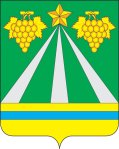 АДМИНИСТРАЦИЯ МУНИЦИПАЛЬНОГО ОБРАЗОВАНИЯ КРЫМСКИЙ РАЙОНПОСТАНОВЛЕНИЕот 31.12.2020	№  3101город Крымск ЕКТО внесении изменений в постановление администрации муниципального образования Крымский район от 30 октября 2018 года № 1873 «Об утверждении муниципальной программы муниципальногообразования Крымский район «Развитие физической культурыи спорта»В целях развития физической культуры и спорта на территории  муниципального образования Крымский район, в соответствии с Федеральным законом от 4 декабря 2007 года № 329-ФЗ «О физической культуре и спорте в Российской Федерации», Законом Краснодарского края от 10 мая 2011 года      № 2223-КЗ «О физической культуре и спорте в Краснодарском крае», постановлением администрации муниципального образования Крымский район от 17 августа 2020 года № 1700 «Об утверждении порядка разработки, утверждении и реализации муниципальных программ муниципального образования Крымский район», постановлением администрации муниципального образования Крымский район от 25 декабря 2017 года № 2262 «Об утверждении перечня муниципальных программ муниципального образования Крымский район»,  п о с т а н о в л я ю:1. Внести в постановление администрации муниципального образования Крымский район от 30 октября 2018 года № 1873 «Об утверждении муниципальной программы муниципального образования Крымский район «Развитие физической культуры и спорта» изменения, изложив приложение «Муниципальная программа муниципального образования Крымский район «Развитие физической культуры и спорта» в новой редакции (приложение).2. Отделу по взаимодействию со СМИ администрации муниципального образования Крымский район (Безовчук) разместить настоящее постановление на официальном сайте администрации муниципального образования Крымский район в сети Интернет.3. Постановление вступает в силу со дня подписания.Первый заместитель главы муниципального образования Крымский район                                                                  В.Н.ЧерникПРИЛОЖЕНИЕк постановлению администрации муниципального образования Крымский район
от____________ № _______«ПРИЛОЖЕНИЕк постановлению администрации муниципального образования Крымский район
от     30.10.2018     № 1873Муниципальная программа муниципального образования Крымский район «Развитие физической культуры и спорта»на 2017-2019 годыПАСПОРТмуниципальной программы муниципального образования Крымский район «Развитие физической культуры и спорта»на 2020-2024 годыМуниципальная программа муниципального образования Крымский район  «Развитие физической культуры и спорта» на 2020-2024 годы1. Содержание проблемы и обоснование необходимости её решения программными методамиСущественным фактором, определяющим состояние здоровья населения, является поддержание физической активности в течение всей жизни каждого гражданина. Федеральным законом Российской Федерации от 4 декабря 2007 года      № 329-ФЗ «О физической культуре и спорте в Российской Федерации», Законом Краснодарского края от 10 мая 2011 года № 2223-КЗ «О физической культуре и спорте в Краснодарском крае» закреплены полномочия органов местного самоуправления по созданию условий для развития физической культуры и спорта среди всех категорий граждан, улучшению системы спортивной подготовки и привлечению граждан к участию в различных мероприятиях физкультурно-спортивной направленности.За последние годы в муниципальном образовании Крымский район значительно возросли роль спорта и уровень проводимых спортивных и физкультурных мероприятий. Наиболее масштабными по значимости и массовости спортивными событиями на территории муниципального образования Крымский район для трудоспособного населения являются Спартакиада трудящихся Кубани и Сельские игры Кубани. В 2017 году Крымский район занял 8-е место в общекомандном зачете, в 2018 году – 6-е. В Спартакиаде трудящихся в 2017 году завоевано общекомандное 9-е место.Среди сборных команд сельских поселений муниципального образования Крымский район также проводятся Всенародные состязания «К победе все вместе!» по таким видам спорта, как: легкая атлетика, волейбол, минифутбол, шахматы, армспорт, перетягивание каната, туристический слет,  городошный спорт, дартс, комплексные эстафеты. Стали традиционным и общерайонные утренние зарядки для жителей города Крымска. Для несовершеннолетних организуются муниципальные этапы Спартакиады учащихся Кубани, Спартакиады молодежи Кубани. Наиболее массовыми и популярными среди детского населения являются Всекубанские турниры по футболу и стритболу среди детских дворовых команд на Кубок губернатора Краснодарского края. Большое количество мероприятий проводится для инвалидов и людей с ограниченными возможностями здоровья. Пожилые граждане также принимают участие в физкультурно-оздоровительных и спортивно-массовых мероприятиях.На территории муниципального образования Крымский район осуществляют свою деятельность 6 учреждений физкультурно-спортивной направленности: 2 детско-юношеские спортивные школы, 3 спортивные школы и 1 спортивная школа олимпийского резерва. Культивируется 27 видов спорта. Численность детей и подростков, занимающихся физической культурой и спортом, составляет на данный момент 4 219 человек (2017 год - 4 194 человека). Решается задача развития рекомендуемых  базовых (опорных) видов спорта – волейбол, регби - и создания условий для качественной подготовки спортсменов – кандидатов в сборные команды края. Одним из самых массовых культивируемых видов спорта на территории муниципального образования Крымский район является футбол.Вместе с тем существуют проблемы, препятствующие развитию физической культуры и спорта. Отсутствие системности в решении задач по развитию массового спорта, нерешенность вопросов методического сопровождения деятельности физкультурно-спортивных организаций в связи с переходом в организации нового типа и внедрением Федеральных стандартов спортивной  подготовки по видам спорта являются существенным фактором ограничения распространения стандартов здорового образа жизни. Кроме того, массовое привлечение граждан к занятиям физической культурой и спортом, а также участие спортсменов в спортивных мероприятиях различного уровня требует значительных финансовых вложений. Использование программно-целевого метода позволит создать условия для формирования целостной системы физкультурно-оздоровительной и спортивно-массовой работы на территории муниципального образования Крымский район. Успешные выступления команд в соревнованиях различного уровня будут способствовать развитию интереса к физической культуре и спорту среди подрастающего поколения и взрослого населения.Однако применение программно-целевого метода влечет определенные риски, характеризующиеся недостаточностью или сокращением объемов финансирования за счет средств муниципального бюджета, обусловленными инфляционными процессами, связанными с возможными изменениями социально-экономической ситуацией в регионе и районе. Для предотвращения рисков необходимо осуществлять мониторинг ситуации, складывающейся при реализации программы, своевременно проводить оценку возникших проблем, адаптировать задачи программы к меняющимся условиям.Основные направления реализации муниципальной программы разработаны с целью ежегодного увеличения численности жителей, занимающихся физической культурой и спортом, сохранения контингента спортсменов физкультурно-спортивных организаций.Выполнение мероприятий Программы позволит обеспечить реализацию целей государственной политики в сфере физической культуры и массового спорта, в сфере подготовки спортивного резерва муниципального образования Крымский район и Краснодарского края и будут способствовать решению задач, предусмотренных Программой социально-экономического развития муниципального образования Крымский район.2. Цели, задачи, сроки и этапы реализации муниципальной программыЦелью  муниципальной  программы  является  создание  необходимыхусловий для сохранения и улучшения физического здоровья жителей муниципального образования Крымский район средствами физической культуры и спорта.Для реализации поставленной цели предусматривается решение следующих задач:- обеспечение возможности для различных категорий  населения заниматься физической культурой и спортом и участвовать в соревновательной деятельности; - выполнение социальных обязательств перед отдельными категориями работников муниципальных физкультурно-спортивных организаций;- создание необходимых условий для подготовки спортивного резерва для спортивных сборных команд муниципального образования Крымский район и Краснодарского края к участию в соревнованиях краевого, всероссийского и международного уровней по базовым и игровым видам спорта;- повышение эффективности функционирования организаций сферы физической культуры и спорта.Решение поставленных задач позволит развивать массовый спорт среди различных категорий граждан, увеличить численность населения, занимающегося физической культурой и спортом и ведущего здоровый образ жизни, организовать занятость несовершеннолетних и увеличить численность детского населения, занимающегося в спортивных школах, а также создать условия для достойного выступления спортсменов на краевых, всероссийских соревнованиях. Данные меры повлекут за собой повышение уровня физической подготовленности и работоспособности населения. Реализация мероприятий настоящей программы, которые обеспечивают достижение указанной цели и решения поставленных задач, планируется в 2020 - 2024 годах, то есть в период всего срока действия настоящего программного документа. Этапы реализации программы не предусмотрены.3. Перечень отдельных мероприятий муниципальной программы с указанием источников и объемов финансирования, сроков их реализации и муниципальных заказчиков		Таблица 14. Перечень и краткое описание подпрограммПодпрограммы не предусмотрены.5. Обоснование ресурсного обеспечения муниципальной программыФинансирование мероприятий программы предусматривается осуществлять за счет средств краевого бюджета (государственная программа Краснодарского края «Развитие физической культуры и спорта») и бюджета муниципального образования Крымский район. Ресурсное обеспечение реализации основных мероприятий муниципальной программы на 2020 - 2024 годы приведено в таблице:Таблица №2Главными получателями и распорядителями бюджетных средств являются управление по физической культуре и спорту администрации муниципального образования Крымский район, уполномоченное согласно Положению об управлении по физической культуре и спорту администрации муниципального образования Крымский район, утвержденному решением Совета муниципального образования Крымский район от 28 августа 2013 года № 337, осуществлять координацию и управление в сфере физической культуры и спорта на территории муниципального образования Крымский район.Средства местного бюджета муниципального образования Крымский район направляются на проведение физкультурно-оздоровительных и спортивно-массовых мероприятий в муниципальном образовании Крымский район среди различных категорий граждан, на финансирование участия спортсменов в краевых и всероссийских соревнованиях, что позволит увеличить численность граждан, занимающихся физической культурой и спортом, а также развивать различные виды спорта и подготовить спортсменов высокого уровня.Расчет объемов финансирования муниципальной программы произведен на основании смет расходов на организацию и проведение физкультурно-спортивных мероприятий, на участие спортсменов в краевых и всероссийских мероприятиях. Организация участия в выездных мероприятиях рассчитывается на основании постановления администрации муниципального образования Крымский район от 26 июля 2019 года № 1366 «Об утверждении порядка финансирования за счет средств муниципального бюджета и норм расходов на проведение физкультурных мероприятий и спортивных мероприятий, а также участие в краевых физкультурных и спортивных мероприятиях». Расчеты на приобретение наградного материала (кубков, медалей, грамот), изготовление печатной продукции (флайеры, афиши, благодарственные письма, пригласительные билеты) составляются на основании прайс-листов, информации о рыночных ценах товаров и услуг в сети Интернет, по ценам аналогичных контрактов и договоров, заключенных в 2018 году. Реализация муниципальных функций в области физической культуры испорта муниципальными учреждениями физкультурно-спортивной направленности осуществляется на основании планов финансово-хозяйственной деятельности учреждений. Средства краевого бюджета предоставляются во исполнение закона Краснодарского края от 6 февраля 2008 года № 1376-К3 «О социальной поддержке отдельных категорий работников государственных и муниципальных физкультурно-спортивных организаций, осуществляющих подготовку спортивного резерва и образовательных учреждений дополнительного образования детей Краснодарского края отраслей «Образование» и «Физическая культура и спорт» на основании заключенного на текущий год соглашения между министерством физической культуры и спорта Краснодарского края и администрацией муниципального образования Крымский район и предназначаются строго на выплаты работникам муниципальных физкультурно-спортивных организаций.В соответствии с постановлением главы администрации (губернатора) Краснодарского края от 24 мая 2018 года № 294 «Об утверждении Порядка предоставления и распределения субсидий из краевого бюджета местным бюджетам муниципальных образований Краснодарского края по реализации мероприятий, направленных на развитие детско-юношеского спорта, в целях создания условий для подготовки спортивных сборных команд муниципальных образований и участие в обеспечении подготовки спортивного резерва для спортивных сборных команд Краснодарского края» предоставляются субсидии на приобретение спортивно-технологического оборудования, инвентаря и экипировки для базовых видов спорта в соответствии с перечнями, указанными в федеральных стандартах спортивной подготовки, утвержденных Министерством спорта Российской Федерации.В соответствии с постановлением главы администрации (губернатора) Краснодарского края от 8 апреля 2019 года № 184 «О внесении изменений в некоторые нормативные правовые акты главы администрации (губернатора) Краснодарского края» предоставляются субсидии из краевого бюджета местным бюджетам муниципальных образований Краснодарского края в целях обеспечения условий для развития физической культуры и массового спорта в части оплаты труда инструкторов по спорту.Приказом департамента строительства Краснодарского края от 7 июля 2020 года № 165 «Об утверждении перечня муниципальных образований Краснодарского края, соответствующих критериям отбора муниципальных образований для предоставления субсидии из краевого бюджета на софинансирование расходных обязательств муниципальных образований Краснодарского края в рамках реализации мероприятия 1.6.1.7 государственной программы Краснодарского края «Развитие физической культуры и спорта» определены объемы субсидий на строительство объектов спорта.Согласно статье 2 Закона Краснодарского края от 11 ноября 2019 года  № 4163-КЗ «О дополнительной помощи местным бюджетам для решения социально значимых вопросов местного значения» Законодательным собранием Краснодарского края определяются объемы денежных средств на материально-техническое обеспечение физкультурно-спортивных организаций.Объемы расходов на выполнение мероприятий программы ежегодно уточняются в процессе исполнения бюджета текущего года и при формировании бюджета на очередной финансовый год.6. Прогноз сводных показателей муниципальных заданий по этапам реализации муниципальной программы (в случае оказания муниципальными учреждениями муниципального образования Крымский район муниципальных услуг (выполнения работ) юридическим и (или) физическим лицамТаблица 37. Сведения о показателях (индикаторах) муниципальной программы, подпрограмм муниципальной программы, ведомственных целевых программКонкретными измеримыми результатами реализации Программы по годам, используемыми для контроля за ходом ее выполнения, являются показатели, указанные в таблице. Изменение показателей возможно при условии изменения численности определенных категорий граждан, являющихся объектами реализации программы и подпрограмм. Также показатели могут корректироваться при условии привлечения дополнительных финансовых средств, в том числе и внебюджетных,  в ходе реализации мероприятий программы и подпрограмм, выделения дополнительных бюджетных ассигнований. 8. Механизм реализации муниципальной программыРеализация мероприятий программы осуществляется в соответствии с Федеральным законом от 4 декабря 2007 года № 329-ФЗ «О физической культуре и спорте в Российской Федерации» и Законом Краснодарского края от 10 мая 2011 года № 2223-КЗ «О физической культуре и спорте в Краснодарском крае».Текущее управление и ответственность за реализацию мероприятий программы  осуществляет ее координатор – управление по физической культуре и спорту администрации муниципального образования Крымский район. Управление по физической культуре и спорту администрации муниципального образования Крымский район:- обеспечивает разработку программы;- формирует структуру программы;- организует реализацию программы;- принимает решение о внесении в установленном порядке изменений в программу и несет ответственность за достижение целевых показателей программы;- осуществляет подготовку предложений по объемам и источникам средств реализации программы;- осуществляет мониторинг программы;- проводит оценку эффективности программы;- представляет в управление  экономики и прогнозирования муниципального образования Крымский район ежеквартально, в срок до 10 числа  месяца, следующего за отчетным, информацию об участии и исполнении  муниципальной   программы,  в срок до 1 марта  - доклад о ходе выполнения программных мероприятий и эффективности использования финансовых средств; - разрабатывает сетевой план-график реализации муниципальной программы на очередной финансовый год и плановый период и осуществляет контроль за выполнением сетевых планов-графиков  и ходом реализации муниципальной программы;- организует информационную и разъяснительную работу, направленную на освещение целей и задач программы;- размещает информацию о ходе реализации и достигнутых результатах программы на официальном сайте муниципального образования Крымский район в сети Интернет;- осуществляет иные полномочия, установленные программой.Методика оценки эффективности реализации программы основывается на принципе сопоставления фактически достигнутых значений целевых показателей с их плановыми значениями по результатам отчетного года.Механизм реализации программы предполагает закупку товаров, работ и услуг для обеспечения муниципальных нужд в соответствии с Федеральным законом от 5 апреля 2013 года № 44-ФЗ «О контрактной системе в сфере закупок товаров, работ и услуг для обеспечения государственных и муниципальных нужд». Подведомственные учреждения физкультурно-спортивной направленности осуществляют свою деятельность в сфере физической культуры и спорта в соответствии с Уставами учреждений, муниципальными заданиями за счет субсидий на его выполнение. Предоставление субсидий из муниципального бюджета производятся на основании заключенных соглашений  на предоставление субсидии между распорядителями бюджетных средств и подведомственными учреждениями. Условием предоставления субсидий является целевое использование бюджетных средств. Предоставление субсидий осуществляется в пределах бюджетных ассигнований и лимитов бюджетных обязательств, предусмотренных главным получателям и распорядителям бюджетных средств, решением Совета муниципального образования Крымский район на соответствующий финансовый год и на плановый период.Средства краевого бюджета предоставляются во исполнение закона Краснодарского края от 6 февраля 2008 года № 1376-К3 «О социальной поддержке отдельных категорий работников государственных                              и муниципальных физкультурно-спортивных организаций, осуществляющих подготовку спортивного резерва и образовательных учреждений дополнительного образования детей Краснодарского края отраслей «Образование» и «Физическая культура и спорт» на основании заключенных соглашений между министерством физической культуры и спорта Краснодарского края и управлением по физической культуре и спорту администрации муниципального образования Крымский район и предназначаются строго на выплаты работникам муниципальных физкультурно-спортивных организаций.Информация о предоставлении мер социальной поддержки в соответствии с настоящей муниципальной программой размещается в Единой государственной информационной системе социального обеспечения. Размещение (получение) указанной информации в Единой государственной информационной системе социального обеспечения осуществляется                   в соответствии с Федеральным законом от 17 июля 1999 года № 178-ФЗ           «О государственной социальной помощи».Средства краевого бюджета на условиях софинансирования из бюджета муниципального образования Крымский район на основании заключенных соглашений между министерством физической культуры и спорта Краснодарского края и администрацией муниципального образования Крымский район направляются также на приобретение спортивно-технологического оборудования, инвентаря и экипировки для базовых видов спорта в соответствии с перечнями, указанными в федеральных стандартах спортивной подготовки, утвержденных Министерством спорта Российской Федерации; оплату труда инструкторов по спорту, капитальный ремонт имеющихся спортивных сооружений и строительство новых.Исполнители отдельных мероприятий муниципальной программы, ответственные за выполнение мероприятий программы в срок до 5 числа  месяца, следующего за отчетным предоставляют координатору программы информацию о фактическом выполнении программных мероприятий с указанием причин их невыполнения или неполного исполнения, об исполнении финансирования, вносят предложения об изменениях и дополнениях в муниципальную программу или подпрограммы. Контроль за выполнением программы осуществляется управлением по физической культуре и спорту администрации муниципального образования Крымский район, администрацией муниципального образования Крымский район.9. Оценка рисков реализации муниципальной программыРеализация программы осуществляется в условиях наличия определенных рисков. В целях минимизации рисков реализации муниципальной программы будет осуществляться систематическое проведение оценки эффективности программы и корректировка по результатам исполнения программных мероприятий и объемов финансирования. Также запланирован ряд мероприятий по сокращению возможных рисков:Начальник управления по физической культуре Наименование муниципальной программыМуниципальная программа муниципального образования Крымский район «Развитие физической культуры и спорта» (далее – программа)Основание для разработки программыФедеральный закон от 4 декабря 2007 года           № 329-ФЗ «О физической культуре и спорте в Российской Федерации»;- Закон Краснодарского края от 10 мая 2011 года № 2223-КЗ «О физической культуре и спорте в Краснодарском крае»;- постановление главы администрации (губернатора) Краснодарского края от 12 октября 2015 года № 962 «Об утверждении государственной программы Краснодарского края «Развитие физической культуры и спорта»;- постановление администрации муниципального образования Крымский район от 17 августа 2020 года № 1700                             «Об утверждении порядка разработки, утверждении и реализации муниципальных программ муниципального образования Крымский район»;- постановление администрации муниципального образования Крымский район от 25 декабря 2017 года № 2262                             «Об утверждении перечня муниципальных программ муниципального образования Крымский район» (с изменениями) Федеральный закон от 4 декабря 2007 года           № 329-ФЗ «О физической культуре и спорте в Российской Федерации»;- Закон Краснодарского края от 10 мая 2011 года № 2223-КЗ «О физической культуре и спорте в Краснодарском крае»;- постановление главы администрации (губернатора) Краснодарского края от 12 октября 2015 года № 962 «Об утверждении государственной программы Краснодарского края «Развитие физической культуры и спорта»;- постановление администрации муниципального образования Крымский район от 17 августа 2020 года № 1700                             «Об утверждении порядка разработки, утверждении и реализации муниципальных программ муниципального образования Крымский район»;- постановление администрации муниципального образования Крымский район от 25 декабря 2017 года № 2262                             «Об утверждении перечня муниципальных программ муниципального образования Крымский район» (с изменениями) Координатор муниципальной программыУправление по физической культуре и спорту администрации муниципального образования Крымский районПодпрограммы муниципальной программыНе предусмотреныКоординаторы подпрограмм муниципальной программыНе предусмотреныВедомственные целевые программыНе предусмотрены Субъект бюджетного планирования Управление по физической культуре и спорту администрации муниципального образования Крымский районИные исполнители отдельных мероприятий муниципальной программы Физкультурно-спортивные   организации отрасли «Физическая культура и спорт», учреждения дополнительного образования физкультурно-спортивной направленности отрасли «Образование»Цели муниципальной программыСоздание   необходимых условий для сохранения и улучшения физического здоровья жителей муниципального образования Крымский район средствами физической культуры и спортаЗадачи муниципальной программыОбеспечение возможности для различных категорий  населения заниматься физической культурой и спортом и участвовать в соревновательной деятельности; - выполнение социальных обязательств перед отдельными категориями работников муниципальных физкультурно-спортивных организаций;- создание  необходимых  условий  для подготовки спортивного резерва для спортивных сборных команд муниципального образования Крымский район и Краснодарского края к участию в соревнованиях краевого, всероссийского и международного уровней по базовым и игровым видам спорта;- повышение эффективности функционирования организаций сферы физической культуры и спортаОбеспечение возможности для различных категорий  населения заниматься физической культурой и спортом и участвовать в соревновательной деятельности; - выполнение социальных обязательств перед отдельными категориями работников муниципальных физкультурно-спортивных организаций;- создание  необходимых  условий  для подготовки спортивного резерва для спортивных сборных команд муниципального образования Крымский район и Краснодарского края к участию в соревнованиях краевого, всероссийского и международного уровней по базовым и игровым видам спорта;- повышение эффективности функционирования организаций сферы физической культуры и спортаПеречень целевых показателей муниципальной программыКоличество проведенных  районных физкультурных и спортивных мероприятий для различных категорий граждан;- количество участников    районных физкультурных и спортивных мероприятий;- количество соревнований краевого и всероссийского уровня, в которых приняли участие спортсмены и сборные команды муниципального образования Крымский район;- количество  участников соревнований  краевого и всероссийского уровня;- количество работников, получающих меры  социальной поддержки в целях обеспечения стимулирования отдельных категорий работников муниципальных учреждений, подведомственных отрасли «Физическая культура и спорт» муниципального образования Крымский район;- количество  соревнований  краевого и всероссийского уровня, в которых приняли участие спортсмены и сборные команды муниципального образования Крымский район по базовым видам спорта;- количество  участников соревнований  краевого и всероссийского уровня по базовым видам спорта;- количество  соревнований  краевого и всероссийского уровня, в которых приняли участие спортсмены и сборные команды муниципального образования Крымский район по игровым видам спорта;- количество  участников соревнований  краевого и всероссийского уровня по игровым видам спорта;- количество  муниципальных      учреждений физкультурно-спортивной направленности, реализующих программы спортивной подготовки;- количество  спортсменов,  занимающихся в физкультурно-спортивных организациях отрасли «Физическая культура и спорт»; - доля муниципальных физкультурно-спортивных организаций, указанных в соглашении о предоставлении субсидии муниципальному образованию, которые приобрели спортивно-технологическое оборудование, инвентарь и экипировку;- количество работников, получающих выплаты в целях обеспечения условий для развития физической культуры и массового спорта в части оплаты труда инструкторов по спорту»;- количество отремонтированных объектов.Этапы и сроки реализации муниципальной программы2020 – 2024  годыЭтапы не предусмотреныОбъёмы бюджетных ассигнований муниципальной программыОбщий объем финансирования на 2020-2024 годы – 622 774,9 тыс. рублей, в том числе по годам:2020 год – 116 219,9 тыс. руб.2021 год – 164 458,0 тыс. руб.2022 год – 112 347,3 тыс. руб. 2023 год – 120 490,6 тыс. руб.2024 год – 109 259,1 тыс. руб.- средства краевого бюджета – 76 562,9 тыс. рублей,  из них по годам:2020 год – 26 179,4 тыс. руб. 2021 год – 47 831,9 тыс. руб. 2022 год – 1 166,4 тыс. руб. 2023 год – 1 166,4 тыс. руб.2024 год – 218,8 тыс. руб.- средства местного бюджета  – 546 212,2 тыс. рублей, из них  по годам:2020 год – 90 040,5 тыс. руб.     2021 год – 116 626,1 тыс. руб.2022 год – 111 180,9 тыс. руб.  2023 год – 119 324,2 тыс. руб.2024 год – 109 040,3 тыс. руб.Общий объем финансирования на 2020-2024 годы – 622 774,9 тыс. рублей, в том числе по годам:2020 год – 116 219,9 тыс. руб.2021 год – 164 458,0 тыс. руб.2022 год – 112 347,3 тыс. руб. 2023 год – 120 490,6 тыс. руб.2024 год – 109 259,1 тыс. руб.- средства краевого бюджета – 76 562,9 тыс. рублей,  из них по годам:2020 год – 26 179,4 тыс. руб. 2021 год – 47 831,9 тыс. руб. 2022 год – 1 166,4 тыс. руб. 2023 год – 1 166,4 тыс. руб.2024 год – 218,8 тыс. руб.- средства местного бюджета  – 546 212,2 тыс. рублей, из них  по годам:2020 год – 90 040,5 тыс. руб.     2021 год – 116 626,1 тыс. руб.2022 год – 111 180,9 тыс. руб.  2023 год – 119 324,2 тыс. руб.2024 год – 109 040,3 тыс. руб.Контроль за выполнением программыУправление по физической культуре и спорту администрации муниципального образования Крымский район, администрация муниципального образования Крымский район№п/пНаименование основного мероприятия , ведомственной целевой программы Источник финансированияОбъем финанси-рования, всего(тыс.руб)В том числе по годамВ том числе по годамВ том числе по годамВ том числе по годамВ том числе по годамВ том числе по годамОжидаемый непосред-ственныйрезультат (краткое описание)Муниципальный заказчик мероприятия, получатели субсидии, ответственный за выполнение мероприятия№п/пНаименование основного мероприятия , ведомственной целевой программы Источник финансированияОбъем финанси-рования, всего(тыс.руб)202020212022202320242024Ожидаемый непосред-ственныйрезультат (краткое описание)Муниципальный заказчик мероприятия, получатели субсидии, ответственный за выполнение мероприятия123456789910111.Задача: обеспечение возможности для различных категорий  населения заниматься физической культурой и спортом и участвовать в соревновательной деятельностиобеспечение возможности для различных категорий  населения заниматься физической культурой и спортом и участвовать в соревновательной деятельностиобеспечение возможности для различных категорий  населения заниматься физической культурой и спортом и участвовать в соревновательной деятельностиобеспечение возможности для различных категорий  населения заниматься физической культурой и спортом и участвовать в соревновательной деятельностиобеспечение возможности для различных категорий  населения заниматься физической культурой и спортом и участвовать в соревновательной деятельностиобеспечение возможности для различных категорий  населения заниматься физической культурой и спортом и участвовать в соревновательной деятельностиобеспечение возможности для различных категорий  населения заниматься физической культурой и спортом и участвовать в соревновательной деятельностиобеспечение возможности для различных категорий  населения заниматься физической культурой и спортом и участвовать в соревновательной деятельностиобеспечение возможности для различных категорий  населения заниматься физической культурой и спортом и участвовать в соревновательной деятельностиобеспечение возможности для различных категорий  населения заниматься физической культурой и спортом и участвовать в соревновательной деятельности1.1.Мероприятие «Организация и проведение официальных физкультурных и спортивных мероприятий, включенных в календарный план официальных физкультурных и спортивных мероприятий муниципального образования Крымский район на 2020-2024 годы и участие членов сборных команд в краевых, всероссийских мероприятиях, включенных официальные планы  официаль-ных физкультур-ных и спортивных мероприятий Краснодарского края и Российской Федерациивсего4 504,2655,0713,0700,01 400,01 036,21 036,2увеличение численности населения, занимающегося физическойУправление по физической культуре и спорту администрации муниципального образования Крымский район (далее – УФКиС) -ответственный за выполнение мероприятий, учреждения физкультурно-спортивной направленности  - получатели субсидий 1.1.Мероприятие «Организация и проведение официальных физкультурных и спортивных мероприятий, включенных в календарный план официальных физкультурных и спортивных мероприятий муниципального образования Крымский район на 2020-2024 годы и участие членов сборных команд в краевых, всероссийских мероприятиях, включенных официальные планы  официаль-ных физкультур-ных и спортивных мероприятий Краснодарского края и Российской Федерацииместный бюджет4 504,2655,0713,0700,01 400,01 036,21 036,2увеличение численности населения, занимающегося физическойУправление по физической культуре и спорту администрации муниципального образования Крымский район (далее – УФКиС) -ответственный за выполнение мероприятий, учреждения физкультурно-спортивной направленности  - получатели субсидий 1.1.Мероприятие «Организация и проведение официальных физкультурных и спортивных мероприятий, включенных в календарный план официальных физкультурных и спортивных мероприятий муниципального образования Крымский район на 2020-2024 годы и участие членов сборных команд в краевых, всероссийских мероприятиях, включенных официальные планы  официаль-ных физкультур-ных и спортивных мероприятий Краснодарского края и Российской Федерациикраевой бюджет-------увеличение численности населения, занимающегося физическойУправление по физической культуре и спорту администрации муниципального образования Крымский район (далее – УФКиС) -ответственный за выполнение мероприятий, учреждения физкультурно-спортивной направленности  - получатели субсидий 1.1.Мероприятие «Организация и проведение официальных физкультурных и спортивных мероприятий, включенных в календарный план официальных физкультурных и спортивных мероприятий муниципального образования Крымский район на 2020-2024 годы и участие членов сборных команд в краевых, всероссийских мероприятиях, включенных официальные планы  официаль-ных физкультур-ных и спортивных мероприятий Краснодарского края и Российской Федерациифедеральный бюджет-------увеличение численности населения, занимающегося физическойУправление по физической культуре и спорту администрации муниципального образования Крымский район (далее – УФКиС) -ответственный за выполнение мероприятий, учреждения физкультурно-спортивной направленности  - получатели субсидий 1.1.1Организация участия спортсменов и спортивных сборных команд в первенствах и чемпионатах края, всероссийских мероприятияхвсего2538,7416,8427,0414,0930,5350,4350,4повышение мастерства спортсменовУФКиС -ответственный за выполнение мероприятий, учреждения физкультурно-спортивной направленности  - получатели субсидий1.1.1Организация участия спортсменов и спортивных сборных команд в первенствах и чемпионатах края, всероссийских мероприятияхместный бюджет2538,7416,8427,0414,0930,5350,4350,4повышение мастерства спортсменовУФКиС -ответственный за выполнение мероприятий, учреждения физкультурно-спортивной направленности  - получатели субсидий1.1.1Организация участия спортсменов и спортивных сборных команд в первенствах и чемпионатах края, всероссийских мероприятияхкраевой бюджет-------повышение мастерства спортсменовУФКиС -ответственный за выполнение мероприятий, учреждения физкультурно-спортивной направленности  - получатели субсидий1.1.1Организация участия спортсменов и спортивных сборных команд в первенствах и чемпионатах края, всероссийских мероприятияхфедеральный бюджет-------повышение мастерства спортсменовУФКиС -ответственный за выполнение мероприятий, учреждения физкультурно-спортивной направленности  - получатели субсидий1.1.2Организация и проведение районных спортивно-массовых и физкультурно-оздоровительных мероприятийвсего1 965,6238,2286,0286,0469,5685,8685,8увеличение численности населения, занимающегося физической культурой и спортом,УФКиС _ ответственный за выполнение мероприятий1.1.2Организация и проведение районных спортивно-массовых и физкультурно-оздоровительных мероприятийместный бюджет1 965,6238,2286,0286,0469,5685,8685,8увеличение численности населения, занимающегося физической культурой и спортом,УФКиС _ ответственный за выполнение мероприятий1.1.2Организация и проведение районных спортивно-массовых и физкультурно-оздоровительных мероприятийкраевой бюджет-------увеличение численности населения, занимающегося физической культурой и спортом,УФКиС _ ответственный за выполнение мероприятий1.1.2Организация и проведение районных спортивно-массовых и физкультурно-оздоровительных мероприятийфедеральный бюджет-------увеличение численности населения, занимающегося физической культурой и спортом,УФКиС _ ответственный за выполнение мероприятий1.2Участие муниципальных физкультурно-спортивных организаций в краевых спортивных мероприятиях всего3 273,8273,81 000,01 000,01 000,0--повышение мастерства спортсменовУФКиС -ответственный за выполнение мероприятий, учреждения физкультурно-спортивной направленности  - получатели субсидий1.2Участие муниципальных физкультурно-спортивных организаций в краевых спортивных мероприятиях местный бюджет3 273,8273,81 000,01 000,01 000,0--повышение мастерства спортсменовУФКиС -ответственный за выполнение мероприятий, учреждения физкультурно-спортивной направленности  - получатели субсидий1.2Участие муниципальных физкультурно-спортивных организаций в краевых спортивных мероприятиях краевой бюджет-------повышение мастерства спортсменовУФКиС -ответственный за выполнение мероприятий, учреждения физкультурно-спортивной направленности  - получатели субсидий1.2Участие муниципальных физкультурно-спортивных организаций в краевых спортивных мероприятиях федеральный бюджет-------повышение мастерства спортсменовУФКиС -ответственный за выполнение мероприятий, учреждения физкультурно-спортивной направленности  - получатели субсидий2.Задача выполнение социальных обязательств перед отдельными категориями работников муниципальных физкультурно-спортивных организацийвыполнение социальных обязательств перед отдельными категориями работников муниципальных физкультурно-спортивных организацийвыполнение социальных обязательств перед отдельными категориями работников муниципальных физкультурно-спортивных организацийвыполнение социальных обязательств перед отдельными категориями работников муниципальных физкультурно-спортивных организацийвыполнение социальных обязательств перед отдельными категориями работников муниципальных физкультурно-спортивных организацийвыполнение социальных обязательств перед отдельными категориями работников муниципальных физкультурно-спортивных организацийвыполнение социальных обязательств перед отдельными категориями работников муниципальных физкультурно-спортивных организацийвыполнение социальных обязательств перед отдельными категориями работников муниципальных физкультурно-спортивных организацийвыполнение социальных обязательств перед отдельными категориями работников муниципальных физкультурно-спортивных организацийвыполнение социальных обязательств перед отдельными категориями работников муниципальных физкультурно-спортивных организаций2.1Предоставление социальной поддержки отдельным категориям работников муниципальных физкультурно-спортивных организаций отрасли «Физическая культура и спорт»всего1 087,5212,3218,8218,8218,8218,8218,8сохранение кадрового состава учреждений физкультурно-спортивной направленностиМинистерство физической культуры и спорта Краснодарского края (далее -МФКиС) - распорядитель бюджетных средств, УФКиС-получатель субсидии2.1Предоставление социальной поддержки отдельным категориям работников муниципальных физкультурно-спортивных организаций отрасли «Физическая культура и спорт»местный бюджет-------сохранение кадрового состава учреждений физкультурно-спортивной направленностиМинистерство физической культуры и спорта Краснодарского края (далее -МФКиС) - распорядитель бюджетных средств, УФКиС-получатель субсидии2.1Предоставление социальной поддержки отдельным категориям работников муниципальных физкультурно-спортивных организаций отрасли «Физическая культура и спорт»краевой бюджет1 087,5212,3218,8218,8218,8218,8218,8сохранение кадрового состава учреждений физкультурно-спортивной направленностиМинистерство физической культуры и спорта Краснодарского края (далее -МФКиС) - распорядитель бюджетных средств, УФКиС-получатель субсидии2.1Предоставление социальной поддержки отдельным категориям работников муниципальных физкультурно-спортивных организаций отрасли «Физическая культура и спорт»федеральный бюджет-------сохранение кадрового состава учреждений физкультурно-спортивной направленностиМинистерство физической культуры и спорта Краснодарского края (далее -МФКиС) - распорядитель бюджетных средств, УФКиС-получатель субсидии3.Задача:создание необходимых условий для подготовки спортивного резерва для спортивных сборных команд муниципального образования Крымский район и Краснодарского края к участию в соревнованиях краевого, всероссийского и международного уровней по базовым и игровым видам спортасоздание необходимых условий для подготовки спортивного резерва для спортивных сборных команд муниципального образования Крымский район и Краснодарского края к участию в соревнованиях краевого, всероссийского и международного уровней по базовым и игровым видам спортасоздание необходимых условий для подготовки спортивного резерва для спортивных сборных команд муниципального образования Крымский район и Краснодарского края к участию в соревнованиях краевого, всероссийского и международного уровней по базовым и игровым видам спортасоздание необходимых условий для подготовки спортивного резерва для спортивных сборных команд муниципального образования Крымский район и Краснодарского края к участию в соревнованиях краевого, всероссийского и международного уровней по базовым и игровым видам спортасоздание необходимых условий для подготовки спортивного резерва для спортивных сборных команд муниципального образования Крымский район и Краснодарского края к участию в соревнованиях краевого, всероссийского и международного уровней по базовым и игровым видам спортасоздание необходимых условий для подготовки спортивного резерва для спортивных сборных команд муниципального образования Крымский район и Краснодарского края к участию в соревнованиях краевого, всероссийского и международного уровней по базовым и игровым видам спортасоздание необходимых условий для подготовки спортивного резерва для спортивных сборных команд муниципального образования Крымский район и Краснодарского края к участию в соревнованиях краевого, всероссийского и международного уровней по базовым и игровым видам спортасоздание необходимых условий для подготовки спортивного резерва для спортивных сборных команд муниципального образования Крымский район и Краснодарского края к участию в соревнованиях краевого, всероссийского и международного уровней по базовым и игровым видам спортасоздание необходимых условий для подготовки спортивного резерва для спортивных сборных команд муниципального образования Крымский район и Краснодарского края к участию в соревнованиях краевого, всероссийского и международного уровней по базовым и игровым видам спортасоздание необходимых условий для подготовки спортивного резерва для спортивных сборных команд муниципального образования Крымский район и Краснодарского края к участию в соревнованиях краевого, всероссийского и международного уровней по базовым и игровым видам спорта3.1.Мероприятие «Развитие рекомендуемыхбазовых (опорных) видов спорта (волейбол, регби)всего1 024,251,6223,2240,5249,6259,3259,3повышение мастерства спортсменов, популяризация базовых видовспортаУФКиС-ответственный за выполнение мероприятий, учреждения физкультурно-спортивной направленности  - получатели субсидий3.1.Мероприятие «Развитие рекомендуемыхбазовых (опорных) видов спорта (волейбол, регби)местный бюджет1 024,251,6223,2240,5249,6259,3259,3повышение мастерства спортсменов, популяризация базовых видовспортаУФКиС-ответственный за выполнение мероприятий, учреждения физкультурно-спортивной направленности  - получатели субсидий3.1.Мероприятие «Развитие рекомендуемыхбазовых (опорных) видов спорта (волейбол, регби)краевой бюджет-------повышение мастерства спортсменов, популяризация базовых видовспортаУФКиС-ответственный за выполнение мероприятий, учреждения физкультурно-спортивной направленности  - получатели субсидий3.1.Мероприятие «Развитие рекомендуемыхбазовых (опорных) видов спорта (волейбол, регби)федеральный бюджет-------повышение мастерства спортсменов, популяризация базовых видовспортаУФКиС-ответственный за выполнение мероприятий, учреждения физкультурно-спортивной направленности  - получатели субсидий3.1.1Участие в первенствах и чемпионатах края по волейболу, пляжному волейболувсего749,351,6144,5179,1184,2189,9189,9повышение мастерства спортсменов, популяризация базовых видовспортаУФКиС-ответственный за выполнение мероприятий, МБУ СШОР «Ровесник», МБУ СШ «Урожай»  - получатели субсидий3.1.1Участие в первенствах и чемпионатах края по волейболу, пляжному волейболуместный бюджет749,351,6144,5179,1184,2189,9189,9повышение мастерства спортсменов, популяризация базовых видовспортаУФКиС-ответственный за выполнение мероприятий, МБУ СШОР «Ровесник», МБУ СШ «Урожай»  - получатели субсидий3.1.1Участие в первенствах и чемпионатах края по волейболу, пляжному волейболукраевой бюджет-------повышение мастерства спортсменов, популяризация базовых видовспортаУФКиС-ответственный за выполнение мероприятий, МБУ СШОР «Ровесник», МБУ СШ «Урожай»  - получатели субсидий3.1.1Участие в первенствах и чемпионатах края по волейболу, пляжному волейболуфедеральный бюджет-------повышение мастерства спортсменов, популяризация базовых видовспортаУФКиС-ответственный за выполнение мероприятий, МБУ СШОР «Ровесник», МБУ СШ «Урожай»  - получатели субсидий3.1.2Участие в первенствах и чемпионатах края по регбивсего274,9-78,761,465,469,469,4повышение мастерства спортсменов, популяризация базовых видовспортаУФКиС-ответственный за выполнение мероприятий, МБУ СШОР «Ровесник»  - получатели субсидий3.1.2Участие в первенствах и чемпионатах края по регбиместный бюджет274,9-78,761,465,469,469,4повышение мастерства спортсменов, популяризация базовых видовспортаУФКиС-ответственный за выполнение мероприятий, МБУ СШОР «Ровесник»  - получатели субсидий3.1.2Участие в первенствах и чемпионатах края по регбикраевой бюджет-------повышение мастерства спортсменов, популяризация базовых видовспортаУФКиС-ответственный за выполнение мероприятий, МБУ СШОР «Ровесник»  - получатели субсидий3.1.2Участие в первенствах и чемпионатах края по регбифедеральный бюджет-------повышение мастерства спортсменов, популяризация базовых видовспортаУФКиС-ответственный за выполнение мероприятий, МБУ СШОР «Ровесник»  - получатели субсидий3.2.Мероприятие «Развитие и поддержка спортивных команд по игровым видам спорта (футбол)всего1 648,6-378,9407,4422,9439,4439,4увеличение численности занимающихся игровыми видами спорта, повышение мастерства спортсменовУФКиС-ответственный за выполнение мероприятий, учреждения физкультурно-спортивной направленности  - получатели субсидий 3.2.Мероприятие «Развитие и поддержка спортивных команд по игровым видам спорта (футбол)местный бюджет1 648,6-378,9407,4422,9439,4439,4увеличение численности занимающихся игровыми видами спорта, повышение мастерства спортсменовУФКиС-ответственный за выполнение мероприятий, учреждения физкультурно-спортивной направленности  - получатели субсидий 3.2.Мероприятие «Развитие и поддержка спортивных команд по игровым видам спорта (футбол)краевой бюджет-------увеличение численности занимающихся игровыми видами спорта, повышение мастерства спортсменовУФКиС-ответственный за выполнение мероприятий, учреждения физкультурно-спортивной направленности  - получатели субсидий 3.2.Мероприятие «Развитие и поддержка спортивных команд по игровым видам спорта (футбол)федеральный бюджет-------увеличение численности занимающихся игровыми видами спорта, повышение мастерства спортсменовУФКиС-ответственный за выполнение мероприятий, учреждения физкультурно-спортивной направленности  - получатели субсидий 3.2.1Участие в турнирах и Кубках края пофутболу по возрастным категориямвсего1 308,0-312,0322,0332,0342,0342,0повышение мастерства спортсменовУФКиС-ответственный за выполнение мероприятий, учреждения физкультурно-спортивной направленности  - получатели субсидий3.2.1Участие в турнирах и Кубках края пофутболу по возрастным категориямместный бюджет1 308,0-312,0322,0332,0342,0342,0повышение мастерства спортсменовУФКиС-ответственный за выполнение мероприятий, учреждения физкультурно-спортивной направленности  - получатели субсидий3.2.1Участие в турнирах и Кубках края пофутболу по возрастным категориямкраевой бюджет-------повышение мастерства спортсменовУФКиС-ответственный за выполнение мероприятий, учреждения физкультурно-спортивной направленности  - получатели субсидий3.2.1Участие в турнирах и Кубках края пофутболу по возрастным категориямфедеральный бюджет-------повышение мастерства спортсменовУФКиС-ответственный за выполнение мероприятий, учреждения физкультурно-спортивной направленности  - получатели субсидий3.2.2Проведение районных кубков и турниров по футболу среди команд поселенийвсего259,4-56,861,767,273,773,7увеличение численности занимающихся игровыми видами спортаУФКиС-ответственный за выполнение мероприятий 3.2.2Проведение районных кубков и турниров по футболу среди команд поселенийместный бюджет259,4-56,861,767,273,773,7увеличение численности занимающихся игровыми видами спортаУФКиС-ответственный за выполнение мероприятий 3.2.2Проведение районных кубков и турниров по футболу среди команд поселенийкраевой бюджет-------увеличение численности занимающихся игровыми видами спортаУФКиС-ответственный за выполнение мероприятий 3.2.2Проведение районных кубков и турниров по футболу среди команд поселенийфедеральный бюджет-------увеличение численности занимающихся игровыми видами спортаУФКиС-ответственный за выполнение мероприятий 3.2.3Всекубанский турнир на Кубок губернатора Краснодарского края среди дворовых команд по футболувсего94,8-23,723,723,723,723,7увеличение численности занимающихся игровыми видами спортаУФКиС- ответственный за выполнение мероприятий, МБУ СШ «Витязь»  - получатель субсидий3.2.3Всекубанский турнир на Кубок губернатора Краснодарского края среди дворовых команд по футболуместный бюджет94,8-23,723,723,723,723,7увеличение численности занимающихся игровыми видами спортаУФКиС- ответственный за выполнение мероприятий, МБУ СШ «Витязь»  - получатель субсидий3.2.3Всекубанский турнир на Кубок губернатора Краснодарского края среди дворовых команд по футболукраевой бюджет-------увеличение численности занимающихся игровыми видами спортаУФКиС- ответственный за выполнение мероприятий, МБУ СШ «Витязь»  - получатель субсидий3.2.3Всекубанский турнир на Кубок губернатора Краснодарского края среди дворовых команд по футболуфедеральный бюджет-------увеличение численности занимающихся игровыми видами спортаУФКиС- ответственный за выполнение мероприятий, МБУ СШ «Витязь»  - получатель субсидий4Задача:повышение эффективности функционирования организаций сферы физической культуры и спортаповышение эффективности функционирования организаций сферы физической культуры и спортаповышение эффективности функционирования организаций сферы физической культуры и спортаповышение эффективности функционирования организаций сферы физической культуры и спортаповышение эффективности функционирования организаций сферы физической культуры и спортаповышение эффективности функционирования организаций сферы физической культуры и спортаповышение эффективности функционирования организаций сферы физической культуры и спортаповышение эффективности функционирования организаций сферы физической культуры и спортаповышение эффективности функционирования организаций сферы физической культуры и спортаповышение эффективности функционирования организаций сферы физической культуры и спорта4.1Реализация муниципальных функций в области физической культуры и спорта учреждениями, осуществляющими подготовку спортивного резервавсего489482,980526,799272,299101,0103277,6107305,4107305,4сохранение численности занимающихся в учреж-дениях, предоставление услуг в сфере физической культуры и спортаУФКиС- ответственный за выполнение мероприятий, учреждения физкультурно-спортивной направленности  - получатели субсидий4.1Реализация муниципальных функций в области физической культуры и спорта учреждениями, осуществляющими подготовку спортивного резерваместный бюджет489482,980526,799272,299101,0103277,6107305,4107305,4сохранение численности занимающихся в учреж-дениях, предоставление услуг в сфере физической культуры и спортаУФКиС- ответственный за выполнение мероприятий, учреждения физкультурно-спортивной направленности  - получатели субсидий4.1Реализация муниципальных функций в области физической культуры и спорта учреждениями, осуществляющими подготовку спортивного резервакраевой бюджет-------сохранение численности занимающихся в учреж-дениях, предоставление услуг в сфере физической культуры и спортаУФКиС- ответственный за выполнение мероприятий, учреждения физкультурно-спортивной направленности  - получатели субсидий4.1Реализация муниципальных функций в области физической культуры и спорта учреждениями, осуществляющими подготовку спортивного резервафедеральный бюджет-------сохранение численности занимающихся в учреж-дениях, предоставление услуг в сфере физической культуры и спортаУФКиС- ответственный за выполнение мероприятий, учреждения физкультурно-спортивной направленности  - получатели субсидий4.1.1Обеспечение выполнения муниципальногозадания МБУ СШОР«Ровесник»всего115433,320591,223027,123093,123768,924953,024953,0предоставление услуг в сфере физической культуры и спортаУФКиС- ответственный за выполнение мероприятий, МБУ СШОР «Ровесник»  - получатель субсидий4.1.1Обеспечение выполнения муниципальногозадания МБУ СШОР«Ровесник»местный бюджет115433,320591,223027,123093,123768,924953,024953,0предоставление услуг в сфере физической культуры и спортаУФКиС- ответственный за выполнение мероприятий, МБУ СШОР «Ровесник»  - получатель субсидий4.1.1Обеспечение выполнения муниципальногозадания МБУ СШОР«Ровесник»краевой бюджет-------предоставление услуг в сфере физической культуры и спортаУФКиС- ответственный за выполнение мероприятий, МБУ СШОР «Ровесник»  - получатель субсидий4.1.1Обеспечение выполнения муниципальногозадания МБУ СШОР«Ровесник»федеральный бюджет-------предоставление услуг в сфере физической культуры и спортаУФКиС- ответственный за выполнение мероприятий, МБУ СШОР «Ровесник»  - получатель субсидий4.1.2Обеспечение выполнения муниципального задания МБУ СШ «Урожай»всего91897,218516,417990,617994,218466,418929,518929,5предоставление услуг и работ в сфере физической культуры и спортаУФКиС- ответственный за выполнение мероприятий, МБУ СШ «Урожай»  - получатель субсидий4.1.2Обеспечение выполнения муниципального задания МБУ СШ «Урожай»местный бюджет91897,218516,417990,617994,218466,418929,518929,5предоставление услуг и работ в сфере физической культуры и спортаУФКиС- ответственный за выполнение мероприятий, МБУ СШ «Урожай»  - получатель субсидий4.1.2Обеспечение выполнения муниципального задания МБУ СШ «Урожай»краевой бюджет-------предоставление услуг и работ в сфере физической культуры и спортаУФКиС- ответственный за выполнение мероприятий, МБУ СШ «Урожай»  - получатель субсидий4.1.2Обеспечение выполнения муниципального задания МБУ СШ «Урожай»федеральный бюджет-------предоставление услуг и работ в сфере физической культуры и спортаУФКиС- ответственный за выполнение мероприятий, МБУ СШ «Урожай»  - получатель субсидий4.1.3Обеспечение выполнения муниципального задания МБУ СШ «Крымская»всего202679,026147,942551,842646,145179,446153,846153,8предоставление услуг в сфере физической культуры и спортаУФКиС- ответственный за выполнение мероприятий, МБУ СШ «Крымская»  - получатель субсидий4.1.3Обеспечение выполнения муниципального задания МБУ СШ «Крымская»местный бюджет202679,026147,942551,842646,145179,446153,846153,8предоставление услуг в сфере физической культуры и спортаУФКиС- ответственный за выполнение мероприятий, МБУ СШ «Крымская»  - получатель субсидий4.1.3Обеспечение выполнения муниципального задания МБУ СШ «Крымская»краевой бюджет-------предоставление услуг в сфере физической культуры и спортаУФКиС- ответственный за выполнение мероприятий, МБУ СШ «Крымская»  - получатель субсидий4.1.3Обеспечение выполнения муниципального задания МБУ СШ «Крымская»федеральный бюджет-------предоставление услуг в сфере физической культуры и спортаУФКиС- ответственный за выполнение мероприятий, МБУ СШ «Крымская»  - получатель субсидий4.1.4Обеспечение выполнения муниципального задания МБУ СШ «Витязь»всего79473,515271,215702,715367,615862,917269,117269,1предоставление услуг в сфере физической культуры и спортаУФКиС- ответственный за выполнение мероприятий, МБУ СШ «Витязь»  - получатель субсидий4.1.4Обеспечение выполнения муниципального задания МБУ СШ «Витязь»местный бюджет79473,515271,215702,715367,615862,917269,117269,1предоставление услуг в сфере физической культуры и спортаУФКиС- ответственный за выполнение мероприятий, МБУ СШ «Витязь»  - получатель субсидий4.1.4Обеспечение выполнения муниципального задания МБУ СШ «Витязь»краевой бюджет-------предоставление услуг в сфере физической культуры и спортаУФКиС- ответственный за выполнение мероприятий, МБУ СШ «Витязь»  - получатель субсидий4.1.4Обеспечение выполнения муниципального задания МБУ СШ «Витязь»федеральный бюджет -------предоставление услуг в сфере физической культуры и спортаУФКиС- ответственный за выполнение мероприятий, МБУ СШ «Витязь»  - получатель субсидий5Реализация мероприятий, направленных на развитие детско-юношеского спорта в целях создания условий для подготовки спортивных сборных команд муниципальных образований и участие в обеспечении подготовки спортивного резерва для спортивных сборных команд Краснодарского края, в том числе:Реализация мероприятий, направленных на развитие детско-юношеского спорта в целях создания условий для подготовки спортивных сборных команд муниципальных образований и участие в обеспечении подготовки спортивного резерва для спортивных сборных команд Краснодарского края, в том числе:Реализация мероприятий, направленных на развитие детско-юношеского спорта в целях создания условий для подготовки спортивных сборных команд муниципальных образований и участие в обеспечении подготовки спортивного резерва для спортивных сборных команд Краснодарского края, в том числе:Реализация мероприятий, направленных на развитие детско-юношеского спорта в целях создания условий для подготовки спортивных сборных команд муниципальных образований и участие в обеспечении подготовки спортивного резерва для спортивных сборных команд Краснодарского края, в том числе:Реализация мероприятий, направленных на развитие детско-юношеского спорта в целях создания условий для подготовки спортивных сборных команд муниципальных образований и участие в обеспечении подготовки спортивного резерва для спортивных сборных команд Краснодарского края, в том числе:Реализация мероприятий, направленных на развитие детско-юношеского спорта в целях создания условий для подготовки спортивных сборных команд муниципальных образований и участие в обеспечении подготовки спортивного резерва для спортивных сборных команд Краснодарского края, в том числе:Реализация мероприятий, направленных на развитие детско-юношеского спорта в целях создания условий для подготовки спортивных сборных команд муниципальных образований и участие в обеспечении подготовки спортивного резерва для спортивных сборных команд Краснодарского края, в том числе:Реализация мероприятий, направленных на развитие детско-юношеского спорта в целях создания условий для подготовки спортивных сборных команд муниципальных образований и участие в обеспечении подготовки спортивного резерва для спортивных сборных команд Краснодарского края, в том числе:Реализация мероприятий, направленных на развитие детско-юношеского спорта в целях создания условий для подготовки спортивных сборных команд муниципальных образований и участие в обеспечении подготовки спортивного резерва для спортивных сборных команд Краснодарского края, в том числе:Реализация мероприятий, направленных на развитие детско-юношеского спорта в целях создания условий для подготовки спортивных сборных команд муниципальных образований и участие в обеспечении подготовки спортивного резерва для спортивных сборных команд Краснодарского края, в том числе:Реализация мероприятий, направленных на развитие детско-юношеского спорта в целях создания условий для подготовки спортивных сборных команд муниципальных образований и участие в обеспечении подготовки спортивного резерва для спортивных сборных команд Краснодарского края, в том числе:5.1на приобретение спортивно-технологического оборудования, инвентаря и экипировки для физкультурно-спортивных организаций отрасли "Физическая культура и спорт", осуществляющих спортивную подготовку по базовым видам спортавсего640,2-205,5213,3221,4укрепление материально-технической базы организаций УФКиС- ответственный за выполнение мероприятий, учреждения физкультурно-спортивной направленности  - получатели субсидий5.1на приобретение спортивно-технологического оборудования, инвентаря и экипировки для физкультурно-спортивных организаций отрасли "Физическая культура и спорт", осуществляющих спортивную подготовку по базовым видам спортаместный бюджет640,2-205,5213,3221,4укрепление материально-технической базы организаций УФКиС- ответственный за выполнение мероприятий, учреждения физкультурно-спортивной направленности  - получатели субсидий5.1на приобретение спортивно-технологического оборудования, инвентаря и экипировки для физкультурно-спортивных организаций отрасли "Физическая культура и спорт", осуществляющих спортивную подготовку по базовым видам спортакраевой бюджет-------укрепление материально-технической базы организаций УФКиС- ответственный за выполнение мероприятий, учреждения физкультурно-спортивной направленности  - получатели субсидий5.1на приобретение спортивно-технологического оборудования, инвентаря и экипировки для физкультурно-спортивных организаций отрасли "Физическая культура и спорт", осуществляющих спортивную подготовку по базовым видам спортафедеральный бюджет -------укрепление материально-технической базы организаций УФКиС- ответственный за выполнение мероприятий, учреждения физкультурно-спортивной направленности  - получатели субсидий6Предоставление субсидий на софинансирова- ние расходных обязательств муниципальных образований Краснодарского края в целях обеспечения условий для развития физической культуры и массового спорта в части оплаты труда инструкторов по спортувсего4 176,51 041,41 041,41 045,01 048,7--развитие физической культуры и массового спортаУФКиС- ответственный за выполнение мероприятий, учреждения физкультурно-спортивной направленности  - получатели субсидий6Предоставление субсидий на софинансирова- ние расходных обязательств муниципальных образований Краснодарского края в целях обеспечения условий для развития физической культуры и массового спорта в части оплаты труда инструкторов по спортуместный бюджет386,193,893,897,4101,1--развитие физической культуры и массового спортаУФКиС- ответственный за выполнение мероприятий, учреждения физкультурно-спортивной направленности  - получатели субсидий6Предоставление субсидий на софинансирова- ние расходных обязательств муниципальных образований Краснодарского края в целях обеспечения условий для развития физической культуры и массового спорта в части оплаты труда инструкторов по спортукраевой бюджет3 790,4947,6947,6947,6947,6--развитие физической культуры и массового спортаУФКиС- ответственный за выполнение мероприятий, учреждения физкультурно-спортивной направленности  - получатели субсидий6Предоставление субсидий на софинансирова- ние расходных обязательств муниципальных образований Краснодарского края в целях обеспечения условий для развития физической культуры и массового спорта в части оплаты труда инструкторов по спортуфедеральный бюджет -------развитие физической культуры и массового спортаУФКиС- ответственный за выполнение мероприятий, учреждения физкультурно-спортивной направленности  - получатели субсидий7Проведение медицинских осмотров лицам, занимающихся физической культурой и спортом по углубленной программе медицинского обследованиявсего34 661,02 502,610 556,99 190,012411,5--создание условий для подготовки спортивных сборных УФКиС- ответственный за выполнение мероприятий, учреждения7Проведение медицинских осмотров лицам, занимающихся физической культурой и спортом по углубленной программе медицинского обследованияместный бюджет34 661,02 502,610 556,99 190,012411,5--создание условий для подготовки спортивных сборных УФКиС- ответственный за выполнение мероприятий, учреждения7Проведение медицинских осмотров лицам, занимающихся физической культурой и спортом по углубленной программе медицинского обследованиякраевой бюджет-------команд муниципального образования Крымский районфизкультурно-спортивной направленности  - получатели субсидий7Проведение медицинских осмотров лицам, занимающихся физической культурой и спортом по углубленной программе медицинского обследованияфедеральный бюджет -------команд муниципального образования Крымский районфизкультурно-спортивной направленности  - получатели субсидий8Задача Развитие инфраструктуры физической культуры и спортаРазвитие инфраструктуры физической культуры и спортаРазвитие инфраструктуры физической культуры и спортаРазвитие инфраструктуры физической культуры и спортаРазвитие инфраструктуры физической культуры и спортаРазвитие инфраструктуры физической культуры и спортаРазвитие инфраструктуры физической культуры и спортаРазвитие инфраструктуры физической культуры и спортаРазвитие инфраструктуры физической культуры и спортаРазвитие инфраструктуры физической культуры и спорта8.1Капитальный ремонт муниципальных спортивных объектов (фасад здания МБУ СШ «Урожай» станицы Варениковскойвсего2 384,12 384,1----укрепление материально-технической базы организацийукрепление материально-технической базы организацийУФКиС- ответственный за выполнение мероприятий, МБУ СШ «Урожай» - получатель субсидий8.1Капитальный ремонт муниципальных спортивных объектов (фасад здания МБУ СШ «Урожай» станицы Варениковскойместный бюджет133,4133,4----укрепление материально-технической базы организацийукрепление материально-технической базы организацийУФКиС- ответственный за выполнение мероприятий, МБУ СШ «Урожай» - получатель субсидий8.1Капитальный ремонт муниципальных спортивных объектов (фасад здания МБУ СШ «Урожай» станицы Варениковскойкраевой бюджет2 169,52 169,5-----укрепление материально-технической базы организацийукрепление материально-технической базы организацийУФКиС- ответственный за выполнение мероприятий, МБУ СШ «Урожай» - получатель субсидий8.1Капитальный ремонт муниципальных спортивных объектов (фасад здания МБУ СШ «Урожай» станицы Варениковскойфедеральный бюджет------укрепление материально-технической базы организацийукрепление материально-технической базы организацийУФКиС- ответственный за выполнение мероприятий, МБУ СШ «Урожай» - получатель субсидий8.2Строительство центра единоборств по адресу: Краснодарский край, Крымский район, город Крымск. улица Привокзальная, 16-а» всего70 490,121368,549121,6---укрепление материально-технической базы организацийукрепление материально-технической базы организацийУФКиС- ответственный за выполнение мероприятий, МБУ СШОР «Ровесник» - получатель субсидий8.2Строительство центра единоборств по адресу: Краснодарский край, Крымский район, город Крымск. улица Привокзальная, 16-а» местный бюджет3 348,6892,52456,1---укрепление материально-технической базы организацийукрепление материально-технической базы организацийУФКиС- ответственный за выполнение мероприятий, МБУ СШОР «Ровесник» - получатель субсидий8.2Строительство центра единоборств по адресу: Краснодарский край, Крымский район, город Крымск. улица Привокзальная, 16-а» краевой бюджет66 965,520300,046665,5---укрепление материально-технической базы организацийукрепление материально-технической базы организацийУФКиС- ответственный за выполнение мероприятий, МБУ СШОР «Ровесник» - получатель субсидий8.2Строительство центра единоборств по адресу: Краснодарский край, Крымский район, город Крымск. улица Привокзальная, 16-а» федеральный бюджет------укрепление материально-технической базы организацийукрепление материально-технической базы организацийУФКиС- ответственный за выполнение мероприятий, МБУ СШОР «Ровесник» - получатель субсидий8.3Строительство малобюджетных спортивных залов шаговой доступности (х.Виноградный) всего1 503,7-1 503,7---укрепление материально-техническойбазы организацийукрепление материально-техническойбазы организацийУФКиС- ответственный за выполнениемероприятий, МБУ СШ «Урожай» - получатель субсидий8.3Строительство малобюджетных спортивных залов шаговой доступности (х.Виноградный) местный бюджет1 503,7-1 503,7---укрепление материально-техническойбазы организацийукрепление материально-техническойбазы организацийУФКиС- ответственный за выполнениемероприятий, МБУ СШ «Урожай» - получатель субсидий8.3Строительство малобюджетных спортивных залов шаговой доступности (х.Виноградный) краевой бюджет------укрепление материально-техническойбазы организацийукрепление материально-техническойбазы организацийУФКиС- ответственный за выполнениемероприятий, МБУ СШ «Урожай» - получатель субсидий8.3Строительство малобюджетных спортивных залов шаговой доступности (х.Виноградный) федеральный бюджет------укрепление материально-техническойбазы организацийукрепление материально-техническойбазы организацийУФКиС- ответственный за выполнениемероприятий, МБУ СШ «Урожай» - получатель субсидий8.4Благоустройство территории (обустройство беговой дорожки на стадионе «Витязь») Всего1 412,71 412,7укрепление материально-техническойбазы организацийукрепление материально-техническойбазы организацийУФКиС- ответственный за выполнениемероприятий, МБУ СШ «Крымская» - получатель субсидий8.4Благоустройство территории (обустройство беговой дорожки на стадионе «Витязь») местный бюджет1 412,71 412,7укрепление материально-техническойбазы организацийукрепление материально-техническойбазы организацийУФКиС- ответственный за выполнениемероприятий, МБУ СШ «Крымская» - получатель субсидий8.4Благоустройство территории (обустройство беговой дорожки на стадионе «Витязь») краевой бюджетукрепление материально-техническойбазы организацийукрепление материально-техническойбазы организацийУФКиС- ответственный за выполнениемероприятий, МБУ СШ «Крымская» - получатель субсидий8.4Благоустройство территории (обустройство беговой дорожки на стадионе «Витязь») федеральный бюджетукрепление материально-техническойбазы организацийукрепление материально-техническойбазы организацийУФКиС- ответственный за выполнениемероприятий, МБУ СШ «Крымская» - получатель субсидий8.5Оказание дополнительной помощи местным бюджетам для решения социа-льно значимых вопросов мест-ного значения (капитальный ремонт футболь-ного поля)Всего2 552,62 552,6укрепление материально-техническойбазы организацийукрепление материально-техническойбазы организацийУФКиС- ответственный за выполнение мероприятий, учреждения физкультурно-спортивной направленности  - получатели субсидий8.5Оказание дополнительной помощи местным бюджетам для решения социа-льно значимых вопросов мест-ного значения (капитальный ремонт футболь-ного поля)местный бюджет2,62,6укрепление материально-техническойбазы организацийукрепление материально-техническойбазы организацийУФКиС- ответственный за выполнение мероприятий, учреждения физкультурно-спортивной направленности  - получатели субсидий8.5Оказание дополнительной помощи местным бюджетам для решения социа-льно значимых вопросов мест-ного значения (капитальный ремонт футболь-ного поля)краевой бюджет2 550,02 550,0укрепление материально-техническойбазы организацийукрепление материально-техническойбазы организацийУФКиС- ответственный за выполнение мероприятий, учреждения физкультурно-спортивной направленности  - получатели субсидий8.5Оказание дополнительной помощи местным бюджетам для решения социа-льно значимых вопросов мест-ного значения (капитальный ремонт футболь-ного поля)федеральный бюджетукрепление материально-техническойбазы организацийукрепление материально-техническойбазы организацийУФКиС- ответственный за выполнение мероприятий, учреждения физкультурно-спортивной направленности  - получатели субсидий8.6Строительство объектов социального и производственного комплексов, в том числе объек-тов общеграждан-ского назначения, жилья, инфра-структуры, разра-ботка проектной документации, проведение про-верки достоверно-сти определения сметной стоимо-сти, выполнение технико-экономи-ческого обоснова-ния, проведение проектных (изыскательных) работ, проведение государственной экспертизы проектной документации, оказание услуг по выдаче техниче-ских условийВсего4 190,03 495,8222,8231,3укрепление материально-техническойбазы организацийукрепление материально-техническойбазы организацийУФКиС- ответственный за выполнение мероприятий, учреждения физкультурно-спортивной направленности  - получатели субсидий8.6Строительство объектов социального и производственного комплексов, в том числе объек-тов общеграждан-ского назначения, жилья, инфра-структуры, разра-ботка проектной документации, проведение про-верки достоверно-сти определения сметной стоимо-сти, выполнение технико-экономи-ческого обоснова-ния, проведение проектных (изыскательных) работ, проведение государственной экспертизы проектной документации, оказание услуг по выдаче техниче-ских условийместный бюджет4 190,03 495,8222,8231,3укрепление материально-техническойбазы организацийукрепление материально-техническойбазы организацийУФКиС- ответственный за выполнение мероприятий, учреждения физкультурно-спортивной направленности  - получатели субсидий8.6Строительство объектов социального и производственного комплексов, в том числе объек-тов общеграждан-ского назначения, жилья, инфра-структуры, разра-ботка проектной документации, проведение про-верки достоверно-сти определения сметной стоимо-сти, выполнение технико-экономи-ческого обоснова-ния, проведение проектных (изыскательных) работ, проведение государственной экспертизы проектной документации, оказание услуг по выдаче техниче-ских условийкраевой бюджетукрепление материально-техническойбазы организацийукрепление материально-техническойбазы организацийУФКиС- ответственный за выполнение мероприятий, учреждения физкультурно-спортивной направленности  - получатели субсидий8.6Строительство объектов социального и производственного комплексов, в том числе объек-тов общеграждан-ского назначения, жилья, инфра-структуры, разра-ботка проектной документации, проведение про-верки достоверно-сти определения сметной стоимо-сти, выполнение технико-экономи-ческого обоснова-ния, проведение проектных (изыскательных) работ, проведение государственной экспертизы проектной документации, оказание услуг по выдаче техниче-ских условийфедеральный бюджетукрепление материально-техническойбазы организацийукрепление материально-техническойбазы организацийУФКиС- ответственный за выполнение мероприятий, учреждения физкультурно-спортивной направленности  - получатели субсидийИтого по программеВсего622 774,9116219,9164458,0112347,3120490,6109259,1Итого по программеместный бюджет546212,090040,5116626,1111180,9119324,2109040,3Итого по программекраевой бюджет76562,926179,447831,91166,41166,4218,8Итого по программефедеральный бюджет------Год реализацииОбъем финансирования, тыс. рублейОбъем финансирования, тыс. рублейОбъем финансирования, тыс. рублейОбъем финансирования, тыс. рублейГод реализацииВсегов разрезе источников финансированияв разрезе источников финансированияв разрезе источников финансированияГод реализацииВсегофедеральный бюджеткраевой бюджетместный бюджет2020116 219,9-26 179,490 040,52021164 458,0-47 831,9116 626,12022112 347,3-1 166,4111 180,92023120 490,6-1 166,4119 324,22024109 259,1-218,8109 040,3Всего 622 774,9-76 562,9546 212,0Наименование услуги (работы),показателя объема (качества) услуги (работы), подпрограммы (основного мероприятия), ведомственной целевой программыЗначение показателя объема (качества) услуги(работы)Значение показателя объема (качества) услуги(работы)Значение показателя объема (качества) услуги(работы)Значение показателя объема (качества) услуги(работы)Значение показателя объема (качества) услуги(работы)Значение показателя объема (качества) услуги(работы)Значение показателя объема (качества) услуги(работы)Профинансировано в отчетном периодеПрофинансировано в отчетном периодеПрофинансировано в отчетном периодеПрофинансировано в отчетном периодеПрофинансировано в отчетном периодеНаименование услуги (работы),показателя объема (качества) услуги (работы), подпрограммы (основного мероприятия), ведомственной целевой программыЕд. изм.20202021202220232024202420202021202220232024Муниципальная услуга «Спортивная подготовка по олимпийским видам спорта»Муниципальная услуга «Спортивная подготовка по олимпийским видам спорта»Муниципальная услуга «Спортивная подготовка по олимпийским видам спорта»Муниципальная услуга «Спортивная подготовка по олимпийским видам спорта»Муниципальная услуга «Спортивная подготовка по олимпийским видам спорта»Муниципальная услуга «Спортивная подготовка по олимпийским видам спорта»Муниципальная услуга «Спортивная подготовка по олимпийским видам спорта»Доля лиц, прошедших спортивную подготовку на этапе начальной подготовки и зачисленных на тренировочный этап%12,625,884,047,742,542,5Доля лиц, прошедших спортивную подготовку на тренировочном этапе(этапе спортивной специализации) и зачисленных на этап совершенствования спортивного мастерства%4,88,013,05,610,510,5Число лиц, прошедших спортивную подготовку на этапах спортивной подготовкиед221626592659265926592659Мероприятие 4.1. «Реализация муниципальных функций в области физической культуры и спорта учреждениями, осуществляющими подготовку спортивного резерва»61361,471521,771421,774421,777421,7Муниципальная услуга «Спортивная подготовка по неолимпийским видам спорта»Муниципальная услуга «Спортивная подготовка по неолимпийским видам спорта»Муниципальная услуга «Спортивная подготовка по неолимпийским видам спорта»Муниципальная услуга «Спортивная подготовка по неолимпийским видам спорта»Муниципальная услуга «Спортивная подготовка по неолимпийским видам спорта»Муниципальная услуга «Спортивная подготовка по неолимпийским видам спорта»Муниципальная услуга «Спортивная подготовка по неолимпийским видам спорта»Доля лиц, прошедших спортивную подготовку на этапе начальной подготовки и зачисленных на тренировочный этап%860,661,125,042,942,9Доля лиц, прошедших спортивную подготовку на тренировочном этапе (этапе спортивной специализации) и зачисленных на этап совершенствования спортивного мастерства%014,32,14,200Число лиц, прошедших спортивную подготовку на этапах спортивной подготовкиед353358358358358358Мероприятие 4.1. «Реализация муниципальных функций в области физической культуры и спорта учреждениями, осуществляющими подготовку спортивного резерва»12906,217564,717514,718514,719514,7Муниципальная услуга «Спортивная подготовка по спорту глухих»Муниципальная услуга «Спортивная подготовка по спорту глухих»Муниципальная услуга «Спортивная подготовка по спорту глухих»Муниципальная услуга «Спортивная подготовка по спорту глухих»Муниципальная услуга «Спортивная подготовка по спорту глухих»Муниципальная услуга «Спортивная подготовка по спорту глухих»Муниципальная услуга «Спортивная подготовка по спорту глухих»Доля лиц, прошедших спортивную подготовку на этапе начальной подготовки и зачисленных на тренировочный этап%33,333,35005050Доля лиц, прошедших спортивную подготовку на тренировочном этапе (этапе спортивной специализации) и зачисленных на этап совершенствования спортивного мастерства%00008181Число лиц, прошедших спортивную подготовку на этапах спортивнойподготовкиед666666666666Мероприятие 4.1. «Реализация муниципальных функций в области физической культуры и спорта учреждениями, осуществляющими подготовку спортивного резерва»2398,33903,03883,04033,04053,0Муниципальная услуга «Спортивная подготовка по спорту лиц с поражением ОДА»Муниципальная услуга «Спортивная подготовка по спорту лиц с поражением ОДА»Муниципальная услуга «Спортивная подготовка по спорту лиц с поражением ОДА»Муниципальная услуга «Спортивная подготовка по спорту лиц с поражением ОДА»Муниципальная услуга «Спортивная подготовка по спорту лиц с поражением ОДА»Муниципальная услуга «Спортивная подготовка по спорту лиц с поражением ОДА»Муниципальная услуга «Спортивная подготовка по спорту лиц с поражением ОДА»Доля лиц, прошедших спортивную подготовку на этапе начальной подготовки и зачисленных на тренировочный этап%01000000Доля лиц, прошедших спортивную подготовку на тренировочном этапе (этапе спортивной специализации)и зачисленных на этап совершенствования спортивного мастерства%0009000Число лиц, прошедших спортивную подготовку на этапах спортивной подготовкиед414141414141Мероприятие 4.1. «Реализация муниципальных функций в области физической культуры и спорта учреждениями, осуществляющими подготовку спортивного резерва»3860,86282,86281,66308,26316,0Работа. «Проведение тестирования выполнения нормативов испытаний (тестов) комплекса ГТО»Работа. «Проведение тестирования выполнения нормативов испытаний (тестов) комплекса ГТО»Работа. «Проведение тестирования выполнения нормативов испытаний (тестов) комплекса ГТО»Работа. «Проведение тестирования выполнения нормативов испытаний (тестов) комплекса ГТО»Работа. «Проведение тестирования выполнения нормативов испытаний (тестов) комплекса ГТО»Работа. «Проведение тестирования выполнения нормативов испытаний (тестов) комплекса ГТО»Работа. «Проведение тестирования выполнения нормативов испытаний (тестов) комплекса ГТО»Количество мероприятийед888888Количество мероприятий%100100100100100100Мероприятие 4.1. «Реализация муниципальных функций в области физической культуры и спорта учреждениями, осуществляющими подготовку спортивного резерва»-----Работа «Организация и проведение спортивно-оздоровительной работы по развитию физической культуры и спорта среди различных групп населения» Работа «Организация и проведение спортивно-оздоровительной работы по развитию физической культуры и спорта среди различных групп населения» Работа «Организация и проведение спортивно-оздоровительной работы по развитию физической культуры и спорта среди различных групп населения» Работа «Организация и проведение спортивно-оздоровительной работы по развитию физической культуры и спорта среди различных групп населения» Работа «Организация и проведение спортивно-оздоровительной работы по развитию физической культуры и спорта среди различных групп населения» Работа «Организация и проведение спортивно-оздоровительной работы по развитию физической культуры и спорта среди различных групп населения» Работа «Организация и проведение спортивно-оздоровительной работы по развитию физической культуры и спорта среди различных групп населения» Работа «Организация и проведение спортивно-оздоровительной работы по развитию физической культуры и спорта среди различных групп населения» Количество получателей работы, привлеченных к занятиям спортом %100100100---Количество посещений занятий%100100100---Количество привлеченных лицед132132132---Количество посещений ед187681900819008---Мероприятие 6. Предоставление субсидий на софинансирование расходных обязательств муниципальных образований Краснодарского края в целях обеспечения условий для развития физической культуры и массового спорта в части оплаты труда инструкторов по спорту1041,41041,41045,01048,7-Таблица 4Таблица 4№
п/пПоказатель
(индикатор)
(наименование)Ед.
изм.Значения показателейЗначения показателейЗначения показателейЗначения показателейЗначения показателейЗначения показателейЗначения показателейЗначения показателейЗначения показателейЗначения показателей№
п/пПоказатель
(индикатор)
(наименование)Ед.
изм.2020 год2020 год2021 год2021 год2022 год2022 год2023 год2023 год2024 год2024 год№
п/пПоказатель
(индикатор)
(наименование)Ед.
изм.базовый вариантс учетом доп. средствбазовый вариантс учетом доп. средствбазовый вариантс учетом доп. средствбазовый вариантс учетом доп. средствбазовый вариантс учетом доп. средств12345678910111213Мероприятие «Организация и проведение официальных физкультурных и спортивных мероприятий, включенных в календарный план официальных физкультурных и спортивных мероприятий муниципального образования Крымский район на 2020-2024 годы и участие членов сборных команд в краевых, всероссийских мероприятиях, включенных официальные планы  официальных физкультурных и спортивных мероприятий Краснодарского края и Российской Федерации»Мероприятие «Организация и проведение официальных физкультурных и спортивных мероприятий, включенных в календарный план официальных физкультурных и спортивных мероприятий муниципального образования Крымский район на 2020-2024 годы и участие членов сборных команд в краевых, всероссийских мероприятиях, включенных официальные планы  официальных физкультурных и спортивных мероприятий Краснодарского края и Российской Федерации»Мероприятие «Организация и проведение официальных физкультурных и спортивных мероприятий, включенных в календарный план официальных физкультурных и спортивных мероприятий муниципального образования Крымский район на 2020-2024 годы и участие членов сборных команд в краевых, всероссийских мероприятиях, включенных официальные планы  официальных физкультурных и спортивных мероприятий Краснодарского края и Российской Федерации»Мероприятие «Организация и проведение официальных физкультурных и спортивных мероприятий, включенных в календарный план официальных физкультурных и спортивных мероприятий муниципального образования Крымский район на 2020-2024 годы и участие членов сборных команд в краевых, всероссийских мероприятиях, включенных официальные планы  официальных физкультурных и спортивных мероприятий Краснодарского края и Российской Федерации»Мероприятие «Организация и проведение официальных физкультурных и спортивных мероприятий, включенных в календарный план официальных физкультурных и спортивных мероприятий муниципального образования Крымский район на 2020-2024 годы и участие членов сборных команд в краевых, всероссийских мероприятиях, включенных официальные планы  официальных физкультурных и спортивных мероприятий Краснодарского края и Российской Федерации»Мероприятие «Организация и проведение официальных физкультурных и спортивных мероприятий, включенных в календарный план официальных физкультурных и спортивных мероприятий муниципального образования Крымский район на 2020-2024 годы и участие членов сборных команд в краевых, всероссийских мероприятиях, включенных официальные планы  официальных физкультурных и спортивных мероприятий Краснодарского края и Российской Федерации»Мероприятие «Организация и проведение официальных физкультурных и спортивных мероприятий, включенных в календарный план официальных физкультурных и спортивных мероприятий муниципального образования Крымский район на 2020-2024 годы и участие членов сборных команд в краевых, всероссийских мероприятиях, включенных официальные планы  официальных физкультурных и спортивных мероприятий Краснодарского края и Российской Федерации»Мероприятие «Организация и проведение официальных физкультурных и спортивных мероприятий, включенных в календарный план официальных физкультурных и спортивных мероприятий муниципального образования Крымский район на 2020-2024 годы и участие членов сборных команд в краевых, всероссийских мероприятиях, включенных официальные планы  официальных физкультурных и спортивных мероприятий Краснодарского края и Российской Федерации»Мероприятие «Организация и проведение официальных физкультурных и спортивных мероприятий, включенных в календарный план официальных физкультурных и спортивных мероприятий муниципального образования Крымский район на 2020-2024 годы и участие членов сборных команд в краевых, всероссийских мероприятиях, включенных официальные планы  официальных физкультурных и спортивных мероприятий Краснодарского края и Российской Федерации»Мероприятие «Организация и проведение официальных физкультурных и спортивных мероприятий, включенных в календарный план официальных физкультурных и спортивных мероприятий муниципального образования Крымский район на 2020-2024 годы и участие членов сборных команд в краевых, всероссийских мероприятиях, включенных официальные планы  официальных физкультурных и спортивных мероприятий Краснодарского края и Российской Федерации»Мероприятие «Организация и проведение официальных физкультурных и спортивных мероприятий, включенных в календарный план официальных физкультурных и спортивных мероприятий муниципального образования Крымский район на 2020-2024 годы и участие членов сборных команд в краевых, всероссийских мероприятиях, включенных официальные планы  официальных физкультурных и спортивных мероприятий Краснодарского края и Российской Федерации»Мероприятие «Организация и проведение официальных физкультурных и спортивных мероприятий, включенных в календарный план официальных физкультурных и спортивных мероприятий муниципального образования Крымский район на 2020-2024 годы и участие членов сборных команд в краевых, всероссийских мероприятиях, включенных официальные планы  официальных физкультурных и спортивных мероприятий Краснодарского края и Российской Федерации»Мероприятие «Организация и проведение официальных физкультурных и спортивных мероприятий, включенных в календарный план официальных физкультурных и спортивных мероприятий муниципального образования Крымский район на 2020-2024 годы и участие членов сборных команд в краевых, всероссийских мероприятиях, включенных официальные планы  официальных физкультурных и спортивных мероприятий Краснодарского края и Российской Федерации»1.1Количество  проведенных  районных физкультурных и спортивных мероприятий для различных категорий гражданшт.77710101.2Количество  участников    районных физкультурных и спортивных мероприятийчел.2322502507007001.3Количество  соревнований  краевого и всероссийского уровня, в которых приняли участие спортсмены и сборные команды муниципального образования Крымский районшт.37393955551.4Количество  участников соревнований  краевого и всероссийского уровнячел.3373453455005002. Мероприятие «Предоставление мер социальной поддержки в целях обеспечения стимулирования отдельных категорий работников муниципальных учреждений, подведомственных отрасли «Физическая культура и спорт» муниципального образования Крымский район»2. Мероприятие «Предоставление мер социальной поддержки в целях обеспечения стимулирования отдельных категорий работников муниципальных учреждений, подведомственных отрасли «Физическая культура и спорт» муниципального образования Крымский район»2. Мероприятие «Предоставление мер социальной поддержки в целях обеспечения стимулирования отдельных категорий работников муниципальных учреждений, подведомственных отрасли «Физическая культура и спорт» муниципального образования Крымский район»2. Мероприятие «Предоставление мер социальной поддержки в целях обеспечения стимулирования отдельных категорий работников муниципальных учреждений, подведомственных отрасли «Физическая культура и спорт» муниципального образования Крымский район»2. Мероприятие «Предоставление мер социальной поддержки в целях обеспечения стимулирования отдельных категорий работников муниципальных учреждений, подведомственных отрасли «Физическая культура и спорт» муниципального образования Крымский район»2. Мероприятие «Предоставление мер социальной поддержки в целях обеспечения стимулирования отдельных категорий работников муниципальных учреждений, подведомственных отрасли «Физическая культура и спорт» муниципального образования Крымский район»2. Мероприятие «Предоставление мер социальной поддержки в целях обеспечения стимулирования отдельных категорий работников муниципальных учреждений, подведомственных отрасли «Физическая культура и спорт» муниципального образования Крымский район»2. Мероприятие «Предоставление мер социальной поддержки в целях обеспечения стимулирования отдельных категорий работников муниципальных учреждений, подведомственных отрасли «Физическая культура и спорт» муниципального образования Крымский район»2. Мероприятие «Предоставление мер социальной поддержки в целях обеспечения стимулирования отдельных категорий работников муниципальных учреждений, подведомственных отрасли «Физическая культура и спорт» муниципального образования Крымский район»2. Мероприятие «Предоставление мер социальной поддержки в целях обеспечения стимулирования отдельных категорий работников муниципальных учреждений, подведомственных отрасли «Физическая культура и спорт» муниципального образования Крымский район»2. Мероприятие «Предоставление мер социальной поддержки в целях обеспечения стимулирования отдельных категорий работников муниципальных учреждений, подведомственных отрасли «Физическая культура и спорт» муниципального образования Крымский район»2. Мероприятие «Предоставление мер социальной поддержки в целях обеспечения стимулирования отдельных категорий работников муниципальных учреждений, подведомственных отрасли «Физическая культура и спорт» муниципального образования Крымский район»2. Мероприятие «Предоставление мер социальной поддержки в целях обеспечения стимулирования отдельных категорий работников муниципальных учреждений, подведомственных отрасли «Физическая культура и спорт» муниципального образования Крымский район»2.1Количество работников, получающих меры  социальной поддержки в целях обеспечения стимулирования отдельных категорий работников муниципальных учреждений, подведомст-венных отрасли «Физическая культура и спорт» муниципального образования Крымский райончел.333333.Мероприятие «Развитие рекомендуемых базовых (опорных) видов спорта (волейбол, регби)»3.Мероприятие «Развитие рекомендуемых базовых (опорных) видов спорта (волейбол, регби)»3.Мероприятие «Развитие рекомендуемых базовых (опорных) видов спорта (волейбол, регби)»3.Мероприятие «Развитие рекомендуемых базовых (опорных) видов спорта (волейбол, регби)»3.Мероприятие «Развитие рекомендуемых базовых (опорных) видов спорта (волейбол, регби)»3.Мероприятие «Развитие рекомендуемых базовых (опорных) видов спорта (волейбол, регби)»3.Мероприятие «Развитие рекомендуемых базовых (опорных) видов спорта (волейбол, регби)»3.Мероприятие «Развитие рекомендуемых базовых (опорных) видов спорта (волейбол, регби)»3.Мероприятие «Развитие рекомендуемых базовых (опорных) видов спорта (волейбол, регби)»3.Мероприятие «Развитие рекомендуемых базовых (опорных) видов спорта (волейбол, регби)»3.Мероприятие «Развитие рекомендуемых базовых (опорных) видов спорта (волейбол, регби)»3.Мероприятие «Развитие рекомендуемых базовых (опорных) видов спорта (волейбол, регби)»3.Мероприятие «Развитие рекомендуемых базовых (опорных) видов спорта (волейбол, регби)»23.1Количество  соревнований  краевого и всероссийского уровня, в которых приняли участие шт.313141516спортсмены и сборные команды муниципального образования Крымский район по базовым видам спорта3.2Количество  участников соревнований  краевого и всероссийского уровня по базовым видам спортачел.35171185199214 4. Мероприятие «Развитие и поддержка спортивных команд по игровым видам спорта (футбол)4. Мероприятие «Развитие и поддержка спортивных команд по игровым видам спорта (футбол)4. Мероприятие «Развитие и поддержка спортивных команд по игровым видам спорта (футбол)4. Мероприятие «Развитие и поддержка спортивных команд по игровым видам спорта (футбол)4. Мероприятие «Развитие и поддержка спортивных команд по игровым видам спорта (футбол)4. Мероприятие «Развитие и поддержка спортивных команд по игровым видам спорта (футбол)4. Мероприятие «Развитие и поддержка спортивных команд по игровым видам спорта (футбол)4. Мероприятие «Развитие и поддержка спортивных команд по игровым видам спорта (футбол)4. Мероприятие «Развитие и поддержка спортивных команд по игровым видам спорта (футбол)4. Мероприятие «Развитие и поддержка спортивных команд по игровым видам спорта (футбол)4. Мероприятие «Развитие и поддержка спортивных команд по игровым видам спорта (футбол)4. Мероприятие «Развитие и поддержка спортивных команд по игровым видам спорта (футбол)4. Мероприятие «Развитие и поддержка спортивных команд по игровым видам спорта (футбол)4.1Количество  соревнований  краевого и всероссийского уровня, в которых приняли участие спортсмены и сборные команды муниципального образования Крымский район по игровым видам спорташт.0101010104.2Количество  участников соревнований  краевого и всероссийского уровня по игровым видам спортачел.08088088088085. Мероприятие «Реализация муниципальных функций в области физической культуры и спорта учреждениями, осуществляющими подготовку спортивного резерва»5. Мероприятие «Реализация муниципальных функций в области физической культуры и спорта учреждениями, осуществляющими подготовку спортивного резерва»5. Мероприятие «Реализация муниципальных функций в области физической культуры и спорта учреждениями, осуществляющими подготовку спортивного резерва»5. Мероприятие «Реализация муниципальных функций в области физической культуры и спорта учреждениями, осуществляющими подготовку спортивного резерва»5. Мероприятие «Реализация муниципальных функций в области физической культуры и спорта учреждениями, осуществляющими подготовку спортивного резерва»5. Мероприятие «Реализация муниципальных функций в области физической культуры и спорта учреждениями, осуществляющими подготовку спортивного резерва»5. Мероприятие «Реализация муниципальных функций в области физической культуры и спорта учреждениями, осуществляющими подготовку спортивного резерва»5. Мероприятие «Реализация муниципальных функций в области физической культуры и спорта учреждениями, осуществляющими подготовку спортивного резерва»5. Мероприятие «Реализация муниципальных функций в области физической культуры и спорта учреждениями, осуществляющими подготовку спортивного резерва»5. Мероприятие «Реализация муниципальных функций в области физической культуры и спорта учреждениями, осуществляющими подготовку спортивного резерва»5. Мероприятие «Реализация муниципальных функций в области физической культуры и спорта учреждениями, осуществляющими подготовку спортивного резерва»5. Мероприятие «Реализация муниципальных функций в области физической культуры и спорта учреждениями, осуществляющими подготовку спортивного резерва»5. Мероприятие «Реализация муниципальных функций в области физической культуры и спорта учреждениями, осуществляющими подготовку спортивного резерва»5.1Количество  муниципальных      учреждений физкультурно-спортивной направленности, реализующих программы спортивной подготовкишт.444445.2Количество  спортсменов,  занимающихся в физкультурно-спортивных организациях отрасли «Физическая культура и спорт» чел.256925892609262926496. Мероприятие «Реализация мероприятий, направленных на развитие детско-юношеского спорта в целях создания условий для подготовки спортивных сборных команд муниципальных образований и участие в обеспечении подготовки спортивного резерва для спортивных сборных команд Краснодарского края»6. Мероприятие «Реализация мероприятий, направленных на развитие детско-юношеского спорта в целях создания условий для подготовки спортивных сборных команд муниципальных образований и участие в обеспечении подготовки спортивного резерва для спортивных сборных команд Краснодарского края»6. Мероприятие «Реализация мероприятий, направленных на развитие детско-юношеского спорта в целях создания условий для подготовки спортивных сборных команд муниципальных образований и участие в обеспечении подготовки спортивного резерва для спортивных сборных команд Краснодарского края»6. Мероприятие «Реализация мероприятий, направленных на развитие детско-юношеского спорта в целях создания условий для подготовки спортивных сборных команд муниципальных образований и участие в обеспечении подготовки спортивного резерва для спортивных сборных команд Краснодарского края»6. Мероприятие «Реализация мероприятий, направленных на развитие детско-юношеского спорта в целях создания условий для подготовки спортивных сборных команд муниципальных образований и участие в обеспечении подготовки спортивного резерва для спортивных сборных команд Краснодарского края»6. Мероприятие «Реализация мероприятий, направленных на развитие детско-юношеского спорта в целях создания условий для подготовки спортивных сборных команд муниципальных образований и участие в обеспечении подготовки спортивного резерва для спортивных сборных команд Краснодарского края»6. Мероприятие «Реализация мероприятий, направленных на развитие детско-юношеского спорта в целях создания условий для подготовки спортивных сборных команд муниципальных образований и участие в обеспечении подготовки спортивного резерва для спортивных сборных команд Краснодарского края»6. Мероприятие «Реализация мероприятий, направленных на развитие детско-юношеского спорта в целях создания условий для подготовки спортивных сборных команд муниципальных образований и участие в обеспечении подготовки спортивного резерва для спортивных сборных команд Краснодарского края»6. Мероприятие «Реализация мероприятий, направленных на развитие детско-юношеского спорта в целях создания условий для подготовки спортивных сборных команд муниципальных образований и участие в обеспечении подготовки спортивного резерва для спортивных сборных команд Краснодарского края»6. Мероприятие «Реализация мероприятий, направленных на развитие детско-юношеского спорта в целях создания условий для подготовки спортивных сборных команд муниципальных образований и участие в обеспечении подготовки спортивного резерва для спортивных сборных команд Краснодарского края»6. Мероприятие «Реализация мероприятий, направленных на развитие детско-юношеского спорта в целях создания условий для подготовки спортивных сборных команд муниципальных образований и участие в обеспечении подготовки спортивного резерва для спортивных сборных команд Краснодарского края»6. Мероприятие «Реализация мероприятий, направленных на развитие детско-юношеского спорта в целях создания условий для подготовки спортивных сборных команд муниципальных образований и участие в обеспечении подготовки спортивного резерва для спортивных сборных команд Краснодарского края»6. Мероприятие «Реализация мероприятий, направленных на развитие детско-юношеского спорта в целях создания условий для подготовки спортивных сборных команд муниципальных образований и участие в обеспечении подготовки спортивного резерва для спортивных сборных команд Краснодарского края»6.1Доля муниципальных физкультурно-спортивных организаций, указанных в соглашении о предоставлении субсидии муниципа- льному образованию, которые приобрели спортивно-технологи ческое оборудование, инвентарь и экипировку%01001001001007. Мероприятие «Предоставление субсидий муниципальным физкультурно-спортивным организациям на прохождение углубленного медицинского осмотра спортсменов7. Мероприятие «Предоставление субсидий муниципальным физкультурно-спортивным организациям на прохождение углубленного медицинского осмотра спортсменов7. Мероприятие «Предоставление субсидий муниципальным физкультурно-спортивным организациям на прохождение углубленного медицинского осмотра спортсменов7. Мероприятие «Предоставление субсидий муниципальным физкультурно-спортивным организациям на прохождение углубленного медицинского осмотра спортсменов7. Мероприятие «Предоставление субсидий муниципальным физкультурно-спортивным организациям на прохождение углубленного медицинского осмотра спортсменов7. Мероприятие «Предоставление субсидий муниципальным физкультурно-спортивным организациям на прохождение углубленного медицинского осмотра спортсменов7. Мероприятие «Предоставление субсидий муниципальным физкультурно-спортивным организациям на прохождение углубленного медицинского осмотра спортсменов7. Мероприятие «Предоставление субсидий муниципальным физкультурно-спортивным организациям на прохождение углубленного медицинского осмотра спортсменов7. Мероприятие «Предоставление субсидий муниципальным физкультурно-спортивным организациям на прохождение углубленного медицинского осмотра спортсменов7. Мероприятие «Предоставление субсидий муниципальным физкультурно-спортивным организациям на прохождение углубленного медицинского осмотра спортсменов7. Мероприятие «Предоставление субсидий муниципальным физкультурно-спортивным организациям на прохождение углубленного медицинского осмотра спортсменов7. Мероприятие «Предоставление субсидий муниципальным физкультурно-спортивным организациям на прохождение углубленного медицинского осмотра спортсменов7. Мероприятие «Предоставление субсидий муниципальным физкультурно-спортивным организациям на прохождение углубленного медицинского осмотра спортсменов7.1Количество спортсменов, прошедших углубленный медицинский осмотр чел.2851500150015008. Мероприятие «Предоставление субсидий на софинансирование расходных обязательств муниципальных образований Краснодарского края в целях обеспечения условий для развития физической культуры и массового спорта в части оплаты труда инструкторов по спорту»8. Мероприятие «Предоставление субсидий на софинансирование расходных обязательств муниципальных образований Краснодарского края в целях обеспечения условий для развития физической культуры и массового спорта в части оплаты труда инструкторов по спорту»8. Мероприятие «Предоставление субсидий на софинансирование расходных обязательств муниципальных образований Краснодарского края в целях обеспечения условий для развития физической культуры и массового спорта в части оплаты труда инструкторов по спорту»8. Мероприятие «Предоставление субсидий на софинансирование расходных обязательств муниципальных образований Краснодарского края в целях обеспечения условий для развития физической культуры и массового спорта в части оплаты труда инструкторов по спорту»8. Мероприятие «Предоставление субсидий на софинансирование расходных обязательств муниципальных образований Краснодарского края в целях обеспечения условий для развития физической культуры и массового спорта в части оплаты труда инструкторов по спорту»8. Мероприятие «Предоставление субсидий на софинансирование расходных обязательств муниципальных образований Краснодарского края в целях обеспечения условий для развития физической культуры и массового спорта в части оплаты труда инструкторов по спорту»8. Мероприятие «Предоставление субсидий на софинансирование расходных обязательств муниципальных образований Краснодарского края в целях обеспечения условий для развития физической культуры и массового спорта в части оплаты труда инструкторов по спорту»8. Мероприятие «Предоставление субсидий на софинансирование расходных обязательств муниципальных образований Краснодарского края в целях обеспечения условий для развития физической культуры и массового спорта в части оплаты труда инструкторов по спорту»8. Мероприятие «Предоставление субсидий на софинансирование расходных обязательств муниципальных образований Краснодарского края в целях обеспечения условий для развития физической культуры и массового спорта в части оплаты труда инструкторов по спорту»8. Мероприятие «Предоставление субсидий на софинансирование расходных обязательств муниципальных образований Краснодарского края в целях обеспечения условий для развития физической культуры и массового спорта в части оплаты труда инструкторов по спорту»8. Мероприятие «Предоставление субсидий на софинансирование расходных обязательств муниципальных образований Краснодарского края в целях обеспечения условий для развития физической культуры и массового спорта в части оплаты труда инструкторов по спорту»8. Мероприятие «Предоставление субсидий на софинансирование расходных обязательств муниципальных образований Краснодарского края в целях обеспечения условий для развития физической культуры и массового спорта в части оплаты труда инструкторов по спорту»8. Мероприятие «Предоставление субсидий на софинансирование расходных обязательств муниципальных образований Краснодарского края в целях обеспечения условий для развития физической культуры и массового спорта в части оплаты труда инструкторов по спорту»8.1Количество работников, получающих выплаты в целях обеспечения условий для развития физической культуры и массового спорта в части оплаты труда инструкторов по спорту»чел.10101010109. Мероприятие «Развитие инфраструктуры физической культуры и спорта»9. Мероприятие «Развитие инфраструктуры физической культуры и спорта»9. Мероприятие «Развитие инфраструктуры физической культуры и спорта»9. Мероприятие «Развитие инфраструктуры физической культуры и спорта»9. Мероприятие «Развитие инфраструктуры физической культуры и спорта»9. Мероприятие «Развитие инфраструктуры физической культуры и спорта»9. Мероприятие «Развитие инфраструктуры физической культуры и спорта»9. Мероприятие «Развитие инфраструктуры физической культуры и спорта»9. Мероприятие «Развитие инфраструктуры физической культуры и спорта»9. Мероприятие «Развитие инфраструктуры физической культуры и спорта»9. Мероприятие «Развитие инфраструктуры физической культуры и спорта»9. Мероприятие «Развитие инфраструктуры физической культуры и спорта»9. Мероприятие «Развитие инфраструктуры физической культуры и спорта»9.1Количество отремонтированных объектов шт.219.2Количество построенных объектов шт.11Риски программыМероприятия по минимизации рисковОтсутствие необходимого количества учреждений физкультурно-спортивной направленности, необходимых для увеличения численности детей и подростков, занимающихся физической культурой и спортом в учреждениях физкультурно-спортивной направленностиОткрытие новых отделений на базе имеющихся учрежденийНедостаточный кадровый состав, осуществляющий спортивную подготовку спортсменовПредоставление мер социальной поддержки работникам отраслиОтсутствие необходимого количества спортивных объектов, необходимых для организации секционной работы в поселениях муниципального образования Крымский район и проведения физкультурных и спортивных мероприятийКапитальный ремонт имеющихся спортивных объектовОтсутствие необходимого спортивного оборудования, снаряжения и инвентаря вследствие их износа, отсутствия достаточного количества финансовых средствПроведение мониторинга и  корректировка объемов финансирования мероприятий программыУдорожание стоимости услуг, работ, наградной продукции, спортивного снаряжения/инвентаря и др.Своевременный анализ информации о рыночных ценах товаров и услуг, корректировка объемов финансированияНедостаточный объем финансирования мероприятий программыПроведение оценки эффективности программы, привлечение дополнительных внебюджетных средств»и спорту администрации		     Е.В.Мартыненко